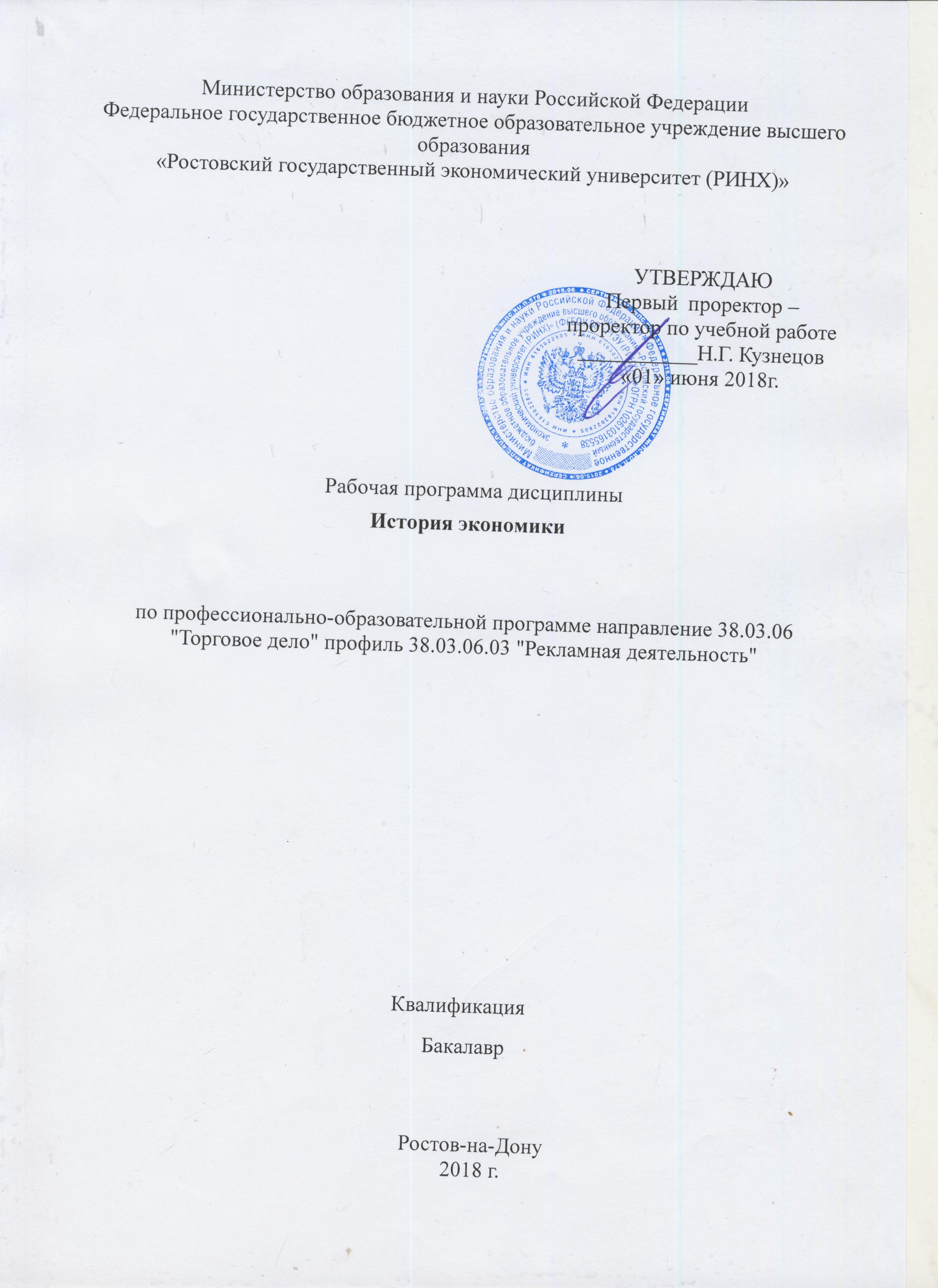 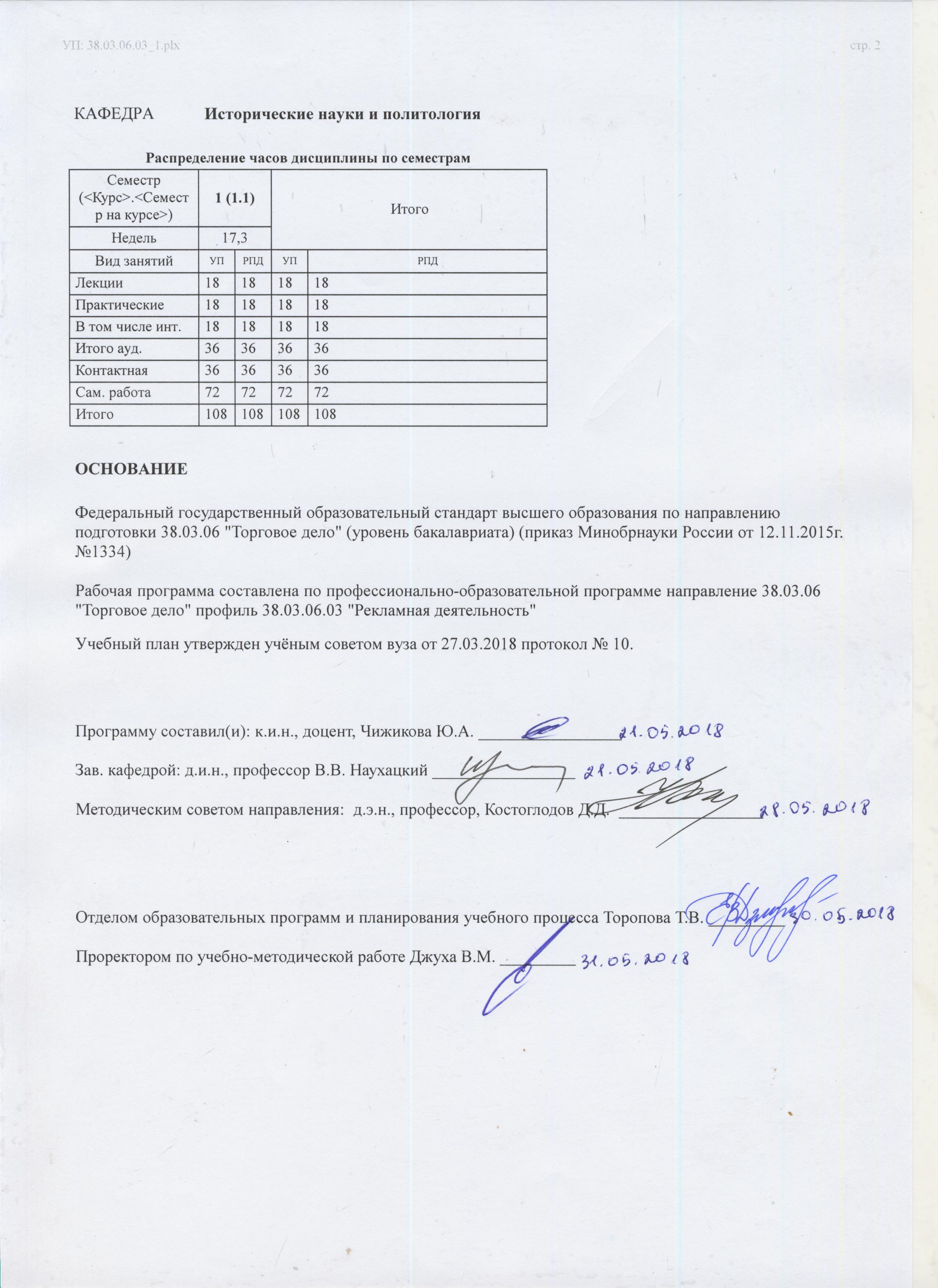 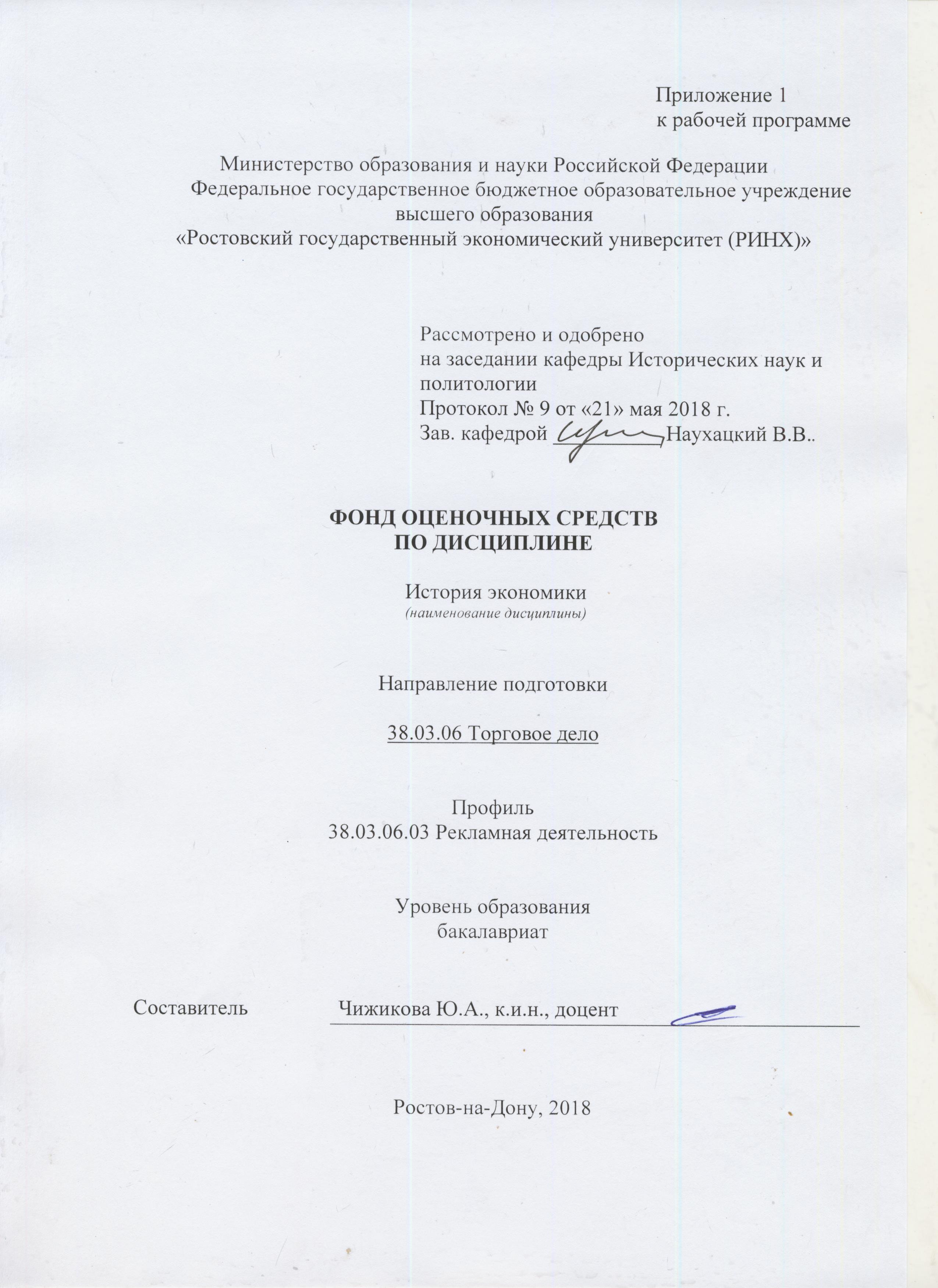 Оглавление1 Перечень компетенций с указанием этапов их формирования в процессе освоения образовательной программы	32 Описание показателей и критериев оценивания компетенций на различных этапах их формирования, описание шкал оценивания	33 Типовые контрольные задания или иные материалы, необходимые для оценки знаний, умений, навыков и (или) опыта деятельности, характеризующих этапы формирования компетенций в процессе освоения образовательной программы	54 Методические материалы, определяющие процедуры оценивания знаний, умений, навыков и (или) опыта деятельности, характеризующих этапы формирования компетенций	181 Перечень компетенций с указанием этапов их формирования в процессе освоения образовательной программы1.1 Перечень компетенций с указанием этапов их формирования представлен в п. 3. «Требования к результатам освоения дисциплины» рабочей программы дисциплины. 2 Описание показателей и критериев оценивания компетенций на различных этапах их формирования, описание шкал оценивания  2.1 Показатели и критерии оценивания компетенций:   Д - Доклад по предложенной теме. Р - Реферат по предложенной теме. Т – тестирование 2.2 Шкалы оценивания: Текущий контроль успеваемости и промежуточная аттестация осуществляется в рамках накопительной балльно-рейтинговой системы в 100-балльной шкале.Согласно п. 4.7 Положения об организации учебного процесса в Ростовском государственном экономическом университете (РИНХ) с использованием зачетных единиц (кредитов) и балльно-рейтинговой системы «Студент считается аттестованным по дисциплине, если его оценка за семестр не менее 50 баллов (суммарно по контрольным точкам). При этом студенту выставляется семестровая оценка в 100-балльной шкале, характеризующей качество освоения студентом знаний, умений и компетенций по данной дисциплине».Студент, набравший не менее 50 баллов, от сдачи зачета освобождается, получая автоматически оценку «зачет». Если студент не согласен с баллами, выставленными ему в течение семестра преподавателем, то он имеет право прийти на зачет. В этом случае набранные им баллы не учитываются и максимальное количество баллов, которое студент может набрать за промежуточную аттестацию по дисциплине  - 100 баллов. Преподаватель выставляет баллы в соответствии с уровнем освоения студентом каждого вида работ. В течение семестра по каждой контрольной точке студент может набрать максимально 50 баллов:- студенту зачисляется 1 балл за посещение каждой лекции в случае внимательного прослушивания излагаемого материала, ведения соответствующих записей и надлежащего поведения. Балл может быть снижен, если студент не слушает лектора, не ведет записей и/или мешает другим слушателям воспринимать лекцию;- студенту зачисляется до 2 баллов за каждое семинарское занятие в зависимости от характера его работы на семинаре (ответ, дополнение, выступление с сообщением, участие в дискуссии);- баллы за самостоятельную работу начисляются за подготовку реферата (объемом не менее 10-15 страниц, с использованием научных статей и монографий – не менее 5 источников) или доклада на студенческую научную конференцию, олимпиаду или научный кружок – до 10 баллов в семестр;При этом следует исходить из положения о балльно-рейтинговой системе, в котором прописано следующее: «Основой для определения баллов, набранных при промежуточной аттестации, служит объём и уровень усвоения материала, предусмотренного рабочей программой дисциплины. При этом необходимо руководствоваться следующим:- 50-66 баллов (оценка «зачтено») - наличие твердых знаний в объеме пройденного курса в соответствии с целями обучения, изложение ответов с отдельными ошибками, уверенно исправленными после дополнительных вопросов; правильные в целом действия по применению знаний на практике;- 0-49 баллов (оценка «незачтено») - ответы не связаны с вопросами, наличие грубых ошибок в ответе, непонимание сущности излагаемого вопроса, неумение применять знания на практике, неуверенность и неточность ответов на дополнительные и наводящие вопросы».3. Типовые контрольные задания или иные материалы, необходимые для оценки знаний, умений, навыков и (или) опыта деятельности, характеризующих этапы формирования компетенций в процессе освоения образовательной программыМинистерство образования и науки Российской ФедерацииФедеральное государственное бюджетное образовательное учреждение высшего образования«Ростовский государственный экономический университет (РИНХ)»Кафедра Исторических наук и политологииВопросы к зачетупо дисциплине История экономикиПредмет, метод и задачи История экономикиХозяйственная деятельность человека в первобытном обществе.Особенности экономического развития Древнего Египта. Древневосточное рабство. Азиатский способ производства.Экономическое развитие Древней Греции. Афины и Спарта.Экономическое развитие Древнего Рима. Кризис рабовладельческой системы хозяйства Древнего Рима. Особенности античной экономики.Образование и развитие феодального хозяйства во Франкском королевстве V-IX вв.Феодальная система хозяйства   Франции (XI-XV вв.).Феодальная система хозяйства   Англии (XI-XV вв.).Феодальная система хозяйства   Германии (XI-XV вв.).Западноевропейские города в XI-XV вв. и их экономическая роль.Предпосылки и условия становления рыночной экономики в Западной Европе (XV – XVIII вв.).Первоначальное накопление капитала. Аграрный и промышленный перевороты в Англии. Социально-экономические последствия промышленного переворота в Англии.Торговля, промышленность и сельское хозяйство Голландии в XVI – первой половине XVIII вв.Экономическое развитие США в XVIII - первой XIX вв.Экономическое развитие Германии  (XIX – начало ХХ вв.).Экономическое развитие Англии и Франции (XIX – начало ХХ вв.).Экономика США в конце XIX-начале ХХ вв.Экономика США в 20-30-е гг. ХХ в. «Великая депрессия» 1929-1933 гг. «Новый курс»  Ф. Рузвельта. Генезис капиталистической экономики в Японии в XVIII- первой половине XIX вв.Революция Мейдзи и экономическое развитие Японии в конце XIX – начале ХХ вв.  Экономика Японии в межвоенный период (1918-1939 гг.).Экономика фашистской Германии (1933 – 1945 гг.).Экономика  США во второй половине XX-начале XXI вв. Восстановление экономики ФРГ после второй мировой войны. Экономика Германии во второй половине XX-начале XXI вв. Экономическое развитие Франции в 1945 – начале XXI вв.Экономическое развитие Англии в 1945 –начале XXI в.Экономика Японии во второй половине XX-начале XXI вв.Генезис феодализма в России. Особенности феодальной экономики России.Вотчинная и поместная система землевладения в России (IX-XVII вв.).Внутренняя и внешняя торговля в IX-XVII вв. Формирование всероссийского рынка.Развитие форм промышленного производства в  России IX-XVII вв. Деньги, налоги, кредит в России в IX - XVII вв.Экономическое развитие России в первой четверти XVIII в.Экономическое развитие России во второй половине XVIII в.Особенности хозяйственного развития  России в первой половине XIX в. (финансы, торговля).Особенности хозяйственного развития  России в первой половине XIX в. (промышленность, сельское хозяйство).Экономические аспекты отмены крепостного права в России. Становление и развитие рыночной системы в промышленности и сельском хозяйстве (вторая половина XIX в.).Финансы, торговля и транспорт России во второй половине XIX в.Экономическое развитие России в начале ХХ в. (1900-1913 гг.)Экономика России в годы первой мировой войны (1914-1917 гг.)Экономическая политика большевиков в 1917-1920 гг. Экономические аспекты «военного коммунизма».Восстановление и развитие промышленности и сельского хозяйства СССР в период нэпа. Развитие торговли, кредитно-финансовая сфера в период нэпа.Свертывание нэпа. Индустриализация СССР, ее необходимость, особенности и итоги.Коллективизация сельского хозяйства СССР: причины, методы, этапы, последствия.Экономика СССР в период Великой Отечественной войны (1941 – 1945 гг.)Восстановление и развитие экономики СССР в послевоенный период (1945 - 1953 гг.)Реформирование советской экономической системы в 1953-1964 гг.Экономическая реформа . в СССР: сущность, содержание, причины свертывания.Советская экономика 70-х – первой половины 80-х годов.   «Перестройка» в области экономики и ее итоги (1985 – 1991 гг.)Сущность, основные направления, этапы экономических реформ в России в 1990 е годы.Экономика России на рубеже XX – XXI вв.Составитель _________________Ю.А. Чижикова«21» мая 2018 г Оформление тем для рефератов, докладовМинистерство образования и науки Российской ФедерацииФедеральное государственное бюджетное образовательное учреждение высшего образования«Ростовский государственный экономический университет (РИНХ)»Кафедра Исторических наук и политологииТемы рефератов, докладовпо дисциплине История экономикиЭволюция первобытного хозяйства: основные этапы, особенности, причины разрушения первобытного общества.Особенности экономического развития Древнего Востока.Экономическое развитие Древней Греции и Древнего Рима: общее и особенное в хозяйственной модели.Формирование и развитие феодализма в Византии: предпосылки, этапы, особенности.Генезис феодализма в Западной Европе V – IX вв. (на примере Франкского королевства.).Феодальная система хозяйства в Франции, Англии, Германии XI-XV вв.: сравнительный анализ.Экономика феодальной России: этапы становления и развития, особенности.Феодализм в России: деньги, налоги, кредит.Феодализм в России: развитие форм промышленного производства.Феодализм в России: развитие сельского хозяйства и эволюция форм земельной собственности.Торговля (внутренняя и внешняя) феодальной России.Предпосылки становления индустриальной цивилизации (Ренессанс, Реформация, Великие географические открытия).Первоначальное накопление капитала в Западной Европе (конец XV – начало XVIII вв.).Торговля, промышленность и сельское хозяйство в Голландии XVI – первая половина XVIII вв.Промышленный капитализм в Англии (XVI-XIX вв.): предпосылки, этапы, особенности.Промышленный капитализм во Франции (XVI-XIX вв.): предпосылки, этапы, особенности.Особенности становления и развития рыночно-капиталистической экономики Германии (XVI-XIX вв.).Особенности становления и развития рыночно-капиталистической экономики США (XVII-XIX вв.).Особенности становления и развития рыночно-капиталистической экономики Японии (XVIII-XIX вв.).Экономические преобразования при Петре I (денежная реформа, таможенная и налоговая политика).Экономические преобразования при Петре I (развитие промышленности и сельского хозяйства; роль государства в экономическом развитии).Экономическое развитие России во второй половине XVIII  в. (промышленность, сельское хозяйство, торговля).Экономическое развитие России во второй половине XVIII  в. (деньги, налоги, кредит).Финансовые реформы в России в XIX в. (Е.Ф. Канкрин, М.Х. Рейтерн, С.Ю. Витте).Особенности и этапы становления капиталистической экономики в России (1861-1913 гг.).Возникновение и развитие банковской системы в России (XVIII- начало ХХ вв.)Российское предпринимательство на этапе капиталистической модернизации (1861-1913 гг.): характерные черты, формы и методы деловой активности.Рыночно-капиталистическая трансформация сельского хозяйства России во второй половине XIX в.Экономика России накануне первой мировой войны (промышленность, сельское хозяйство; место в мировой экономике; дискуссия в литературе).Экономика России в годы первой мировой войны (1914 – 1917 гг.).Становление монополистического капитализма на рубеже XIX-XX вв. в Англии и Франции (сравнительный анализ).Становление монополистического капитализма на рубеже XIX-XX вв. в Германии и США (сравнительный анализ).Колониальная система хозяйства: этапы становления, положение зависимых стран, роль в мировой экономике.Экономика Германии в межвоенный период (1918-1939 гг.): этапы, особенности становления регулируемого рынка.Экономика США в 20-30-е гг. ХХ века: основные этапы и особенности экономической политики.Этапы хозяйственного развития Советской России (1917-1941 гг.): смена экономических моделей.Финансы и банковская система в России в период нэпа.Индустриализация в СССР: предпосылки, этапы, итоги.Экономика СССР в годы Великой Отечественной войны.Экономические итоги Второй мировой войны и возрождение экономики Западной Европы и СССР: сравнительный анализ.Советский военно-промышленный комплекс: этапы становления и развития, роль в экономике (30-80-е гг.).Экономическая интеграция в Западной Европе (1945-2007 гг.): предпосылки, этапы, результаты.Денежные реформы в СССР (1922-1991 гг.): цели, содержание, итоги.Экономика США в 50-90-е годы: переход к постиндустриальному обществу.Экономическое развитие СССР в 1953-1964 гг.Экономика СССР в 1965-1985 гг.: состояние и тенденции.Возникновение и эволюция «теневой экономики» в СССР.Экономика СССР в годы перестройки (1985-1991 гг.): этапы хозяйственного развития и модели экономической политики.Истоки и сущность «японского экономического чуда». Экономика современной Японии.Экономическая реформа в современной России (90-е гг.): цели, направления, результаты (дискуссия в литературе).Экономическое развитие России на рубеже ХХ – ХХI вв. (1998 – 2007 гг.): итоги экономических реформ.Аграрная реформа и развитие сельского хозяйства в современной России. Реформирование экономики в странах Восточной Европы в 1990-е годы.Экономические реформы в Китайской Народной Республике (1978-2007 гг.): основные направления, сущность, результаты. Экономические проблемы ведущих стран Запада на рубеже XX – XXI вв. Процессы глобализации.Составитель _________________Ю.А. Чижикова «21» мая 2018 г.  Министерство образования и науки Российской ФедерацииФедеральное государственное бюджетное образовательное учреждение высшего образования«Ростовский государственный экономический университет (РИНХ)»Кафедра исторических наук и политологииТесты письменные и/или компьютерные по дисциплине История экономикиВариант 1Кто такие колоны?1) удачливые разбогатевшие воиныразорившиеся патрициибывшие рабысвободные общинникиВ период разложения рабовладельческой системы в Древнем Риме возникшая новая форма эксплуатации:пекулийкоммутацияпрекарийбенефицийИстория развития экономики какой страны является классическим примером становления феодализма?ФранцияГерманияРоссияИспанияОдин из этих признаков не является характерным для классического феодализма:натуральное хозяйствоаграрная экономикарентные отношениярабовладениеЧто происходило в процессе «огораживания» в Англии?на месте крестьянских наделов планировалось строительство шахт и рудниковвместо крестьянских наделов создавались пастбища для овец.Феодалы отнимали земли крестьян для продажи Создание огородов горожанамиПервой страной, в которой произошел промышленный переворот была:ФранцияГерманияГолландияАнглияГанзейский союз в эпоху средневековья объединял:судостроителей рыцарейкупцовгорожанПротекционистская экономическая политика состоит в:либерализации внешнеторговых ценограждении внутреннего рынка от ввода иностранных товаровснижении налоговотмене рентных платежей крестьянФритредерство – это :профсоюзное движение в Англии в 19 векебеспошлинная международная торговля отмена налога на наследстволиберализация внутренней торговлиПервая товарная биржа возникла в:МиланеПарижеЛондонеАнтверпене11. «Революция цен» в Европе произошла в:15 в.16 в.17 в.18 в.12. Что такое «Гомстед – Акт»?закон о раздаче земель свободным гражданам в СШАзакон об ограничении рабочего дня закон о запрете занимать свободные земли на Западе СШАзакон о запрете рабства13. В конце 19 века наибольшие колониальные владения были у:ГерманииАнглииПортугалииСША14. Какая фора монополистических объединений преобладала в США на рубеже 19 – 20 вв.концернсиндикаттресткартель15. «План Дауэса» – это программа взимания репараций с Германиипрограмма послевоенного восстановления экономики Франциипрограмма модернизации угольной промышленности Англиипрограмма реформирования международных финансовых отношений16. Кто имел непосредственное отношение к реализации «Нового курса»?ЧерчильРузвельтБисмаркДе Голь17. «Великая депрессия» проходила в:1918-1920 гг.1929-1933 гг.1937-1941 гг.1945-1950 гг.18. Одна из стран не участвовавшая в плане Маршелла:ПольшаГерманияФранцияАнглия19. «Германское экономическое чудо» 50-60-х  гг. непосредственно связано с деятельностью:Л. ЭрхардаЖ. ШиракаМ. ВебераГ. Коля20. Один из терминов является лишним в данном логическом ряду:кейнсианстворейганомикамонетаризмтетчеризмВариант 2 Экономической основой развития Киевской Руси  было(а):ремеслоземледелиеторговляохота и собирательствоИсключите термин в данном смысловом ряду:барщинагербовый сбороброкрентаФормирование всероссийского рынка произошло:15 в.16 в.17 в.18 в.В ходе преобразования налоговой системы при Петре 1:введена подушная податьотменена подушная подать отменены кормления введено посошное обложениеВ ходе реформы 1861г. крестьяне:освобождались без землисохранили свои прежние наделылишались в среднем 20% земельувеличили свои наделы Промышленным переворотом называют:переход к освоению металловотделение ремесла от земледелияпереход от мануфактуры к фабрикепоявление мануфактурОдно из основных направлений экономической политики С.Ю. Витте:ограничение иностранных инвестиций начало ликвидации крестьянской общины проведение денежной реформыпринятие антитрестового законодательстваФинансовая реформа 1895-1897 гг. связана с именем П.А. Столыпина М.Х. РейтернаЕ.Ф. КанкринаС.Ю. Витте Крестьянская община в России прекратила существование в ходе отмены крепостного права в период аграрной реформы П.А. Столыпинав годы коллективизациив ходе аграрных преобразований Н.С. ХрущеваПродовольственная разверстка в России впервые была введена в :....Посессионные мануфактуры в России возникли в годы правления:Петра 1Екатерины 2Павла 1Александра 1Наиболее распространенным типом монополий в России в начале 20 века были:трестысиндикатыхолдингиконцерныОдним из мероприятий политики «военного коммунизма» было(а):аренда земли крестьянамивведение продналогасоздание Народного банка РСФСРзапрет частной торговлиОсуществление НЭПа началось в:....Первым мероприятием НЭПа стало(а)девальвация рублязамена разверстки продналогом установление хлебной монополиисоздание Государственного банка РСФСРРеализация первого пятилетнего плана в СССР началась в:....Денежная реформа в СССР, в . сопровождалась:отменой трудодней в колхозах отменой карточной системы снабжения населенияналоговой реформойотменой внутренних займовНеобходимость подъема целины в 50-х гг. была продиктована потребностью выравнивания уровней экономического развития регионов аграрным перенаселением в европейской части странынеобходимостью скорейшего увеличения производства зерновых субъективизмом Н.С. ХрущеваХозяйственная реформа . в промышленности предусматривала усиление административных регионов управления расширение хозяйственной самостоятельности предприятийпривлечение иностранных капиталов приватизацию мелких промышленных предприятийИсключите лишнее понятие в данном смысловом ряду:приватизация собственностилиберализация торговлисоздание фермерствамонополия внешней торговли2. Инструкция по выполнению: К каждому тесту (вопросу) даны несколько ответов, из которых только один верный. Обведите номер выбранного Вами правильного ответа. Вариант тестов по каждому модулю включает 20 вопросов, отобранных методом случайной выборки. 3. Критерии оценки: за каждый правильный ответ на вопрос студент получает один балл. Таким образом, студент может набрать сумму баллов от 0 до 20 по каждому модулю.Составитель _________________Ю.А. Чижикова«21» мая 2018 г.  4 Методические материалы, определяющие процедуры оценивания знаний, умений, навыков и (или) опыта деятельности, характеризующих этапы формирования компетенцийПроцедуры оценивания включают в себя текущий контроль и промежуточную аттестацию.Текущий контроль успеваемости проводится с использованием оценочных средств, представленных в п. 3 данного приложения. Результаты текущего контроля доводятся до сведения студентов до промежуточной аттестации.Промежуточная аттестация проводится в форме зачета.Зачетные баллы студент зарабатывает в ходе выполнения заданий, представленных в п. 3. В том случае, если студент не смог заработать зачетные баллы в течение семестра, зачет проводится в письменном виде.  Количество вопросов в задании к зачету – 2.  Проверка ответов и объявление результатов производится в день зачета.  Результаты аттестации заносятся в экзаменационную ведомость и зачетную книжку студента. Студенты, не прошедшие промежуточную аттестацию по графику сессии, должны ликвидировать задолженность в установленном порядке.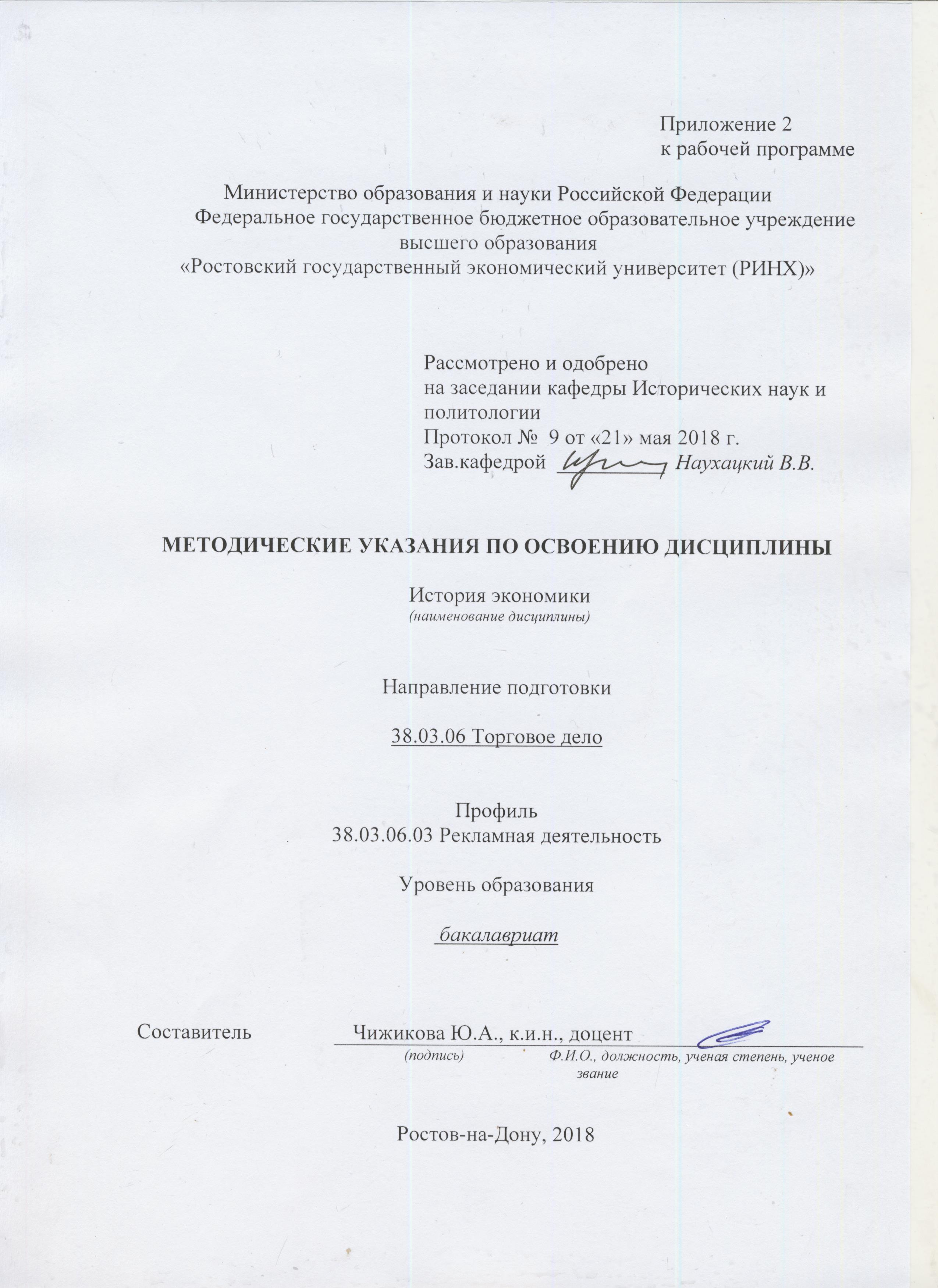 Методические  указания  по  освоению  дисциплины   История экономики адресованы  студентам  всех форм обучения.  Учебным планом по направлению подготовки 38.03.06 Торговое дело предусмотрены следующие виды занятий:- лекции (18 часов);- практические занятия (18 часов);В ходе лекционных занятий рассматриваются основные направления, проблемы, теории и методы истории экономики (ОК – 1, 10, ПК - 14); движущие силы и закономерности исторического процесса (ОК-1, 10, ПК - 14); место человека в историческом процессе, различные подходы к оценке и периодизации всемирной и отечественной истории экономики; основные этапы и ключевые события истории экономики России и мира с древности до наших дней (ОК – 1, 10, Пк - 14); выдающихся деятелей отечественной и всеобщей истории (ОК – 1, 10, ПК -14 ).  Даются  рекомендации для самостоятельной работы и подготовке к практическим занятиям. В ходе практических занятий углубляются и закрепляются знания студентов  по  ряду  рассмотренных  на  лекциях  вопросов,  развиваются навыки логического мышления, ведения научных дискуссий; работы с источниками; поиска информации; осмысления процессов, событий и явлений в России и мировом сообществе в их динамике и взаимосвязи, руководствуясь принципами научной объективности и историзма. Студент учится формировать и аргументировано отстаивать собственную позицию по различным проблемам истории; соотносить общие исторические процессы и отдельные факты; выявлять существенные черты исторических процессов, явлений и событий; извлекать уроки из исторических событий и на их основе принимать осознанные решения .При подготовке к практическим занятиям каждый студент должен:  – изучить рекомендованную учебную литературу;  – изучить конспекты лекций;  – подготовить ответы на все вопросы по изучаемой теме.    Вопросы, не  рассмотренные  на  лекциях  и  практических занятиях, должны  быть  изучены  студентами  в  ходе  самостоятельной  работы. Контроль  самостоятельной  работы  студентов  над  учебной  программой курса  осуществляется  в  ходе   занятий методом  устного опроса  или  посредством  тестирования.  В  ходе  самостоятельной  работы  каждый  студент  обязан  прочитать  основную  и  по  возможности  дополнительную  литературу  по  изучаемой  теме,  дополнить  конспекты лекций  недостающим  материалом,  выписками  из  рекомендованных первоисточников.  Выделить  непонятные  термины,  найти  их  значение  в энциклопедических словарях.  При  реализации  различных  видов  учебной  работы  используются разнообразные (в т.ч. интерактивные) методы обучения, в частности:   - интерактивная доска для подготовки и проведения лекционных и семинарских занятий;  -  размещение  материалов  курса  в системе дистанционного обучения http://elearning.rsue.ru/Для подготовки к занятиям, текущему контролю и промежуточной аттестации  студенты  могут  воспользоваться электронной библиотекой ВУЗа http://library.rsue.ru/ . Также обучающиеся могут  взять  на  дом необходимую  литературу  на  абонементе  вузовской библиотеки или воспользоваться читальными залами вуза.  Методические указания по подготовке реферата, докладаИзучение дисциплины Политология предполагает подготовку каждым студентом реферата по каждому модулю.Реферат – это краткое изложение в письменном виде или в форме публичного доклада содержания книги, учения, научной проблемы, результатов научного исследования и т.п.Объем реферата должен быть 15 – 17 машинописных страниц (на стандартных листах А4, шрифт Times New Roman – 14., 1,5 интервал; поля: левое – ., правое, нижнее и верхнее – .). Первая страница реферата – титульный лист, содержащий основные данные о работе и ее авторе: учебное заведение, где обучается студент; кафедра, на которой реферат выполняется; фамилия, инициалы, индекс группы; название темы реферата; фамилия научного руководителя, его ученая степень, ученое звание; название города, год написания реферата.Вступительная часть реферата, помещаемая перед основным текстом, - введение, которое должно содержать следующие элементы: краткий анализ научных достижений в той области, которой посвящен реферат; общий обзор опубликованных работ, рассматриваемых в реферате; цель работы. Объем введения – одна, максимум полторы страницы. Затем приводится план реферата, излагается его основное содержание в логической последовательности. На последней странице приводится библиографический список. В заключении подводятся итоги работы. Заключение (до одной страницы) может содержать повтор основных тезисов работы, чтобы акцентировать на них внимание читателей (слушателей) или общий вывод, к которому пришел автор рефератаКритерии оценки:  Каждый реферат (доклад) оценивается от 0 до 12 баллов в зависимости от полноты раскрытия темы и качества оформления. Таким образом, студент может набрать за два реферата (доклада) по двум модулям сумму баллов от 0 до 24.УП: 38.03.06.03_1.plxУП: 38.03.06.03_1.plxУП: 38.03.06.03_1.plxУП: 38.03.06.03_1.plxУП: 38.03.06.03_1.plxстр. 41. ЦЕЛИ ОСВОЕНИЯ ДИСЦИПЛИНЫ1. ЦЕЛИ ОСВОЕНИЯ ДИСЦИПЛИНЫ1. ЦЕЛИ ОСВОЕНИЯ ДИСЦИПЛИНЫ1. ЦЕЛИ ОСВОЕНИЯ ДИСЦИПЛИНЫ1. ЦЕЛИ ОСВОЕНИЯ ДИСЦИПЛИНЫ1. ЦЕЛИ ОСВОЕНИЯ ДИСЦИПЛИНЫ1. ЦЕЛИ ОСВОЕНИЯ ДИСЦИПЛИНЫ1. ЦЕЛИ ОСВОЕНИЯ ДИСЦИПЛИНЫ1. ЦЕЛИ ОСВОЕНИЯ ДИСЦИПЛИНЫ1. ЦЕЛИ ОСВОЕНИЯ ДИСЦИПЛИНЫ1. ЦЕЛИ ОСВОЕНИЯ ДИСЦИПЛИНЫ1. ЦЕЛИ ОСВОЕНИЯ ДИСЦИПЛИНЫ1.1Цели освоения дисциплины: изучение обучающимися  основных закономерностей экономического развития стран и народов мира на различных исторических этапах, в уяснении ими общего и особенного в развитии экономических систем (моделей) в различных регионах мира.Цели освоения дисциплины: изучение обучающимися  основных закономерностей экономического развития стран и народов мира на различных исторических этапах, в уяснении ими общего и особенного в развитии экономических систем (моделей) в различных регионах мира.Цели освоения дисциплины: изучение обучающимися  основных закономерностей экономического развития стран и народов мира на различных исторических этапах, в уяснении ими общего и особенного в развитии экономических систем (моделей) в различных регионах мира.Цели освоения дисциплины: изучение обучающимися  основных закономерностей экономического развития стран и народов мира на различных исторических этапах, в уяснении ими общего и особенного в развитии экономических систем (моделей) в различных регионах мира.Цели освоения дисциплины: изучение обучающимися  основных закономерностей экономического развития стран и народов мира на различных исторических этапах, в уяснении ими общего и особенного в развитии экономических систем (моделей) в различных регионах мира.Цели освоения дисциплины: изучение обучающимися  основных закономерностей экономического развития стран и народов мира на различных исторических этапах, в уяснении ими общего и особенного в развитии экономических систем (моделей) в различных регионах мира.Цели освоения дисциплины: изучение обучающимися  основных закономерностей экономического развития стран и народов мира на различных исторических этапах, в уяснении ими общего и особенного в развитии экономических систем (моделей) в различных регионах мира.Цели освоения дисциплины: изучение обучающимися  основных закономерностей экономического развития стран и народов мира на различных исторических этапах, в уяснении ими общего и особенного в развитии экономических систем (моделей) в различных регионах мира.Цели освоения дисциплины: изучение обучающимися  основных закономерностей экономического развития стран и народов мира на различных исторических этапах, в уяснении ими общего и особенного в развитии экономических систем (моделей) в различных регионах мира.Цели освоения дисциплины: изучение обучающимися  основных закономерностей экономического развития стран и народов мира на различных исторических этапах, в уяснении ими общего и особенного в развитии экономических систем (моделей) в различных регионах мира.Цели освоения дисциплины: изучение обучающимися  основных закономерностей экономического развития стран и народов мира на различных исторических этапах, в уяснении ими общего и особенного в развитии экономических систем (моделей) в различных регионах мира.1.2Задачи: сформировать у студентов представление о факторах, определяющих специфику экономической эволюции регионов мира, цивилизаций Востока и Запада, Российской цивилизации; расширить историко-экономический кругозор обучающихся по экономическим специальностям.Задачи: сформировать у студентов представление о факторах, определяющих специфику экономической эволюции регионов мира, цивилизаций Востока и Запада, Российской цивилизации; расширить историко-экономический кругозор обучающихся по экономическим специальностям.Задачи: сформировать у студентов представление о факторах, определяющих специфику экономической эволюции регионов мира, цивилизаций Востока и Запада, Российской цивилизации; расширить историко-экономический кругозор обучающихся по экономическим специальностям.Задачи: сформировать у студентов представление о факторах, определяющих специфику экономической эволюции регионов мира, цивилизаций Востока и Запада, Российской цивилизации; расширить историко-экономический кругозор обучающихся по экономическим специальностям.Задачи: сформировать у студентов представление о факторах, определяющих специфику экономической эволюции регионов мира, цивилизаций Востока и Запада, Российской цивилизации; расширить историко-экономический кругозор обучающихся по экономическим специальностям.Задачи: сформировать у студентов представление о факторах, определяющих специфику экономической эволюции регионов мира, цивилизаций Востока и Запада, Российской цивилизации; расширить историко-экономический кругозор обучающихся по экономическим специальностям.Задачи: сформировать у студентов представление о факторах, определяющих специфику экономической эволюции регионов мира, цивилизаций Востока и Запада, Российской цивилизации; расширить историко-экономический кругозор обучающихся по экономическим специальностям.Задачи: сформировать у студентов представление о факторах, определяющих специфику экономической эволюции регионов мира, цивилизаций Востока и Запада, Российской цивилизации; расширить историко-экономический кругозор обучающихся по экономическим специальностям.Задачи: сформировать у студентов представление о факторах, определяющих специфику экономической эволюции регионов мира, цивилизаций Востока и Запада, Российской цивилизации; расширить историко-экономический кругозор обучающихся по экономическим специальностям.Задачи: сформировать у студентов представление о факторах, определяющих специфику экономической эволюции регионов мира, цивилизаций Востока и Запада, Российской цивилизации; расширить историко-экономический кругозор обучающихся по экономическим специальностям.Задачи: сформировать у студентов представление о факторах, определяющих специфику экономической эволюции регионов мира, цивилизаций Востока и Запада, Российской цивилизации; расширить историко-экономический кругозор обучающихся по экономическим специальностям.2. МЕСТО ДИСЦИПЛИНЫ В СТРУКТУРЕ ОБРАЗОВАТЕЛЬНОЙ ПРОГРАММЫ2. МЕСТО ДИСЦИПЛИНЫ В СТРУКТУРЕ ОБРАЗОВАТЕЛЬНОЙ ПРОГРАММЫ2. МЕСТО ДИСЦИПЛИНЫ В СТРУКТУРЕ ОБРАЗОВАТЕЛЬНОЙ ПРОГРАММЫ2. МЕСТО ДИСЦИПЛИНЫ В СТРУКТУРЕ ОБРАЗОВАТЕЛЬНОЙ ПРОГРАММЫ2. МЕСТО ДИСЦИПЛИНЫ В СТРУКТУРЕ ОБРАЗОВАТЕЛЬНОЙ ПРОГРАММЫ2. МЕСТО ДИСЦИПЛИНЫ В СТРУКТУРЕ ОБРАЗОВАТЕЛЬНОЙ ПРОГРАММЫ2. МЕСТО ДИСЦИПЛИНЫ В СТРУКТУРЕ ОБРАЗОВАТЕЛЬНОЙ ПРОГРАММЫ2. МЕСТО ДИСЦИПЛИНЫ В СТРУКТУРЕ ОБРАЗОВАТЕЛЬНОЙ ПРОГРАММЫ2. МЕСТО ДИСЦИПЛИНЫ В СТРУКТУРЕ ОБРАЗОВАТЕЛЬНОЙ ПРОГРАММЫ2. МЕСТО ДИСЦИПЛИНЫ В СТРУКТУРЕ ОБРАЗОВАТЕЛЬНОЙ ПРОГРАММЫ2. МЕСТО ДИСЦИПЛИНЫ В СТРУКТУРЕ ОБРАЗОВАТЕЛЬНОЙ ПРОГРАММЫ2. МЕСТО ДИСЦИПЛИНЫ В СТРУКТУРЕ ОБРАЗОВАТЕЛЬНОЙ ПРОГРАММЫЦикл (раздел) ООП:Цикл (раздел) ООП:Цикл (раздел) ООП:Б1.В.ДВ.02Б1.В.ДВ.02Б1.В.ДВ.02Б1.В.ДВ.02Б1.В.ДВ.02Б1.В.ДВ.02Б1.В.ДВ.02Б1.В.ДВ.02Б1.В.ДВ.022.1Требования к предварительной подготовке обучающегося:Требования к предварительной подготовке обучающегося:Требования к предварительной подготовке обучающегося:Требования к предварительной подготовке обучающегося:Требования к предварительной подготовке обучающегося:Требования к предварительной подготовке обучающегося:Требования к предварительной подготовке обучающегося:Требования к предварительной подготовке обучающегося:Требования к предварительной подготовке обучающегося:Требования к предварительной подготовке обучающегося:Требования к предварительной подготовке обучающегося:2.1.1Для успешного освоения дисциплины студент должен иметь базовую подготовку по истории в объеме средней школыДля успешного освоения дисциплины студент должен иметь базовую подготовку по истории в объеме средней школыДля успешного освоения дисциплины студент должен иметь базовую подготовку по истории в объеме средней школыДля успешного освоения дисциплины студент должен иметь базовую подготовку по истории в объеме средней школыДля успешного освоения дисциплины студент должен иметь базовую подготовку по истории в объеме средней школыДля успешного освоения дисциплины студент должен иметь базовую подготовку по истории в объеме средней школыДля успешного освоения дисциплины студент должен иметь базовую подготовку по истории в объеме средней школыДля успешного освоения дисциплины студент должен иметь базовую подготовку по истории в объеме средней школыДля успешного освоения дисциплины студент должен иметь базовую подготовку по истории в объеме средней школыДля успешного освоения дисциплины студент должен иметь базовую подготовку по истории в объеме средней школыДля успешного освоения дисциплины студент должен иметь базовую подготовку по истории в объеме средней школы2.2Дисциплины и практики, для которых освоение данной дисциплины (модуля) необходимо как предшествующее:Дисциплины и практики, для которых освоение данной дисциплины (модуля) необходимо как предшествующее:Дисциплины и практики, для которых освоение данной дисциплины (модуля) необходимо как предшествующее:Дисциплины и практики, для которых освоение данной дисциплины (модуля) необходимо как предшествующее:Дисциплины и практики, для которых освоение данной дисциплины (модуля) необходимо как предшествующее:Дисциплины и практики, для которых освоение данной дисциплины (модуля) необходимо как предшествующее:Дисциплины и практики, для которых освоение данной дисциплины (модуля) необходимо как предшествующее:Дисциплины и практики, для которых освоение данной дисциплины (модуля) необходимо как предшествующее:Дисциплины и практики, для которых освоение данной дисциплины (модуля) необходимо как предшествующее:Дисциплины и практики, для которых освоение данной дисциплины (модуля) необходимо как предшествующее:Дисциплины и практики, для которых освоение данной дисциплины (модуля) необходимо как предшествующее:2.2.1История мировых религийИстория мировых религийИстория мировых религийИстория мировых религийИстория мировых религийИстория мировых религийИстория мировых религийИстория мировых религийИстория мировых религийИстория мировых религийИстория мировых религий2.2.2Мировая экономикаМировая экономикаМировая экономикаМировая экономикаМировая экономикаМировая экономикаМировая экономикаМировая экономикаМировая экономикаМировая экономикаМировая экономика2.2.3ПравоведениеПравоведениеПравоведениеПравоведениеПравоведениеПравоведениеПравоведениеПравоведениеПравоведениеПравоведениеПравоведение3. ТРЕБОВАНИЯ К РЕЗУЛЬТАТАМ ОСВОЕНИЯ ДИСЦИПЛИНЫ3. ТРЕБОВАНИЯ К РЕЗУЛЬТАТАМ ОСВОЕНИЯ ДИСЦИПЛИНЫ3. ТРЕБОВАНИЯ К РЕЗУЛЬТАТАМ ОСВОЕНИЯ ДИСЦИПЛИНЫ3. ТРЕБОВАНИЯ К РЕЗУЛЬТАТАМ ОСВОЕНИЯ ДИСЦИПЛИНЫ3. ТРЕБОВАНИЯ К РЕЗУЛЬТАТАМ ОСВОЕНИЯ ДИСЦИПЛИНЫ3. ТРЕБОВАНИЯ К РЕЗУЛЬТАТАМ ОСВОЕНИЯ ДИСЦИПЛИНЫ3. ТРЕБОВАНИЯ К РЕЗУЛЬТАТАМ ОСВОЕНИЯ ДИСЦИПЛИНЫ3. ТРЕБОВАНИЯ К РЕЗУЛЬТАТАМ ОСВОЕНИЯ ДИСЦИПЛИНЫ3. ТРЕБОВАНИЯ К РЕЗУЛЬТАТАМ ОСВОЕНИЯ ДИСЦИПЛИНЫ3. ТРЕБОВАНИЯ К РЕЗУЛЬТАТАМ ОСВОЕНИЯ ДИСЦИПЛИНЫ3. ТРЕБОВАНИЯ К РЕЗУЛЬТАТАМ ОСВОЕНИЯ ДИСЦИПЛИНЫ3. ТРЕБОВАНИЯ К РЕЗУЛЬТАТАМ ОСВОЕНИЯ ДИСЦИПЛИНЫОК-1:      способностью использовать основы философских знаний, анализировать главные этапы и закономерности исторического развития для осознания социальной значимости своей деятельностиОК-1:      способностью использовать основы философских знаний, анализировать главные этапы и закономерности исторического развития для осознания социальной значимости своей деятельностиОК-1:      способностью использовать основы философских знаний, анализировать главные этапы и закономерности исторического развития для осознания социальной значимости своей деятельностиОК-1:      способностью использовать основы философских знаний, анализировать главные этапы и закономерности исторического развития для осознания социальной значимости своей деятельностиОК-1:      способностью использовать основы философских знаний, анализировать главные этапы и закономерности исторического развития для осознания социальной значимости своей деятельностиОК-1:      способностью использовать основы философских знаний, анализировать главные этапы и закономерности исторического развития для осознания социальной значимости своей деятельностиОК-1:      способностью использовать основы философских знаний, анализировать главные этапы и закономерности исторического развития для осознания социальной значимости своей деятельностиОК-1:      способностью использовать основы философских знаний, анализировать главные этапы и закономерности исторического развития для осознания социальной значимости своей деятельностиОК-1:      способностью использовать основы философских знаний, анализировать главные этапы и закономерности исторического развития для осознания социальной значимости своей деятельностиОК-1:      способностью использовать основы философских знаний, анализировать главные этапы и закономерности исторического развития для осознания социальной значимости своей деятельностиОК-1:      способностью использовать основы философских знаний, анализировать главные этапы и закономерности исторического развития для осознания социальной значимости своей деятельностиОК-1:      способностью использовать основы философских знаний, анализировать главные этапы и закономерности исторического развития для осознания социальной значимости своей деятельностиЗнать:Знать:Знать:Знать:Знать:Знать:Знать:Знать:Знать:Знать:Знать:Знать:основы философских знаний, основные этапы и закономерности исторического развитияосновы философских знаний, основные этапы и закономерности исторического развитияосновы философских знаний, основные этапы и закономерности исторического развитияосновы философских знаний, основные этапы и закономерности исторического развитияосновы философских знаний, основные этапы и закономерности исторического развитияосновы философских знаний, основные этапы и закономерности исторического развитияосновы философских знаний, основные этапы и закономерности исторического развитияосновы философских знаний, основные этапы и закономерности исторического развитияосновы философских знаний, основные этапы и закономерности исторического развитияосновы философских знаний, основные этапы и закономерности исторического развитияосновы философских знаний, основные этапы и закономерности исторического развитияосновы философских знаний, основные этапы и закономерности исторического развитияУметь:Уметь:Уметь:Уметь:Уметь:Уметь:Уметь:Уметь:Уметь:Уметь:Уметь:Уметь:анализировать основные этапы исторического развития стран Запада и Россиианализировать основные этапы исторического развития стран Запада и Россиианализировать основные этапы исторического развития стран Запада и Россиианализировать основные этапы исторического развития стран Запада и Россиианализировать основные этапы исторического развития стран Запада и Россиианализировать основные этапы исторического развития стран Запада и Россиианализировать основные этапы исторического развития стран Запада и Россиианализировать основные этапы исторического развития стран Запада и Россиианализировать основные этапы исторического развития стран Запада и Россиианализировать основные этапы исторического развития стран Запада и Россиианализировать основные этапы исторического развития стран Запада и Россиианализировать основные этапы исторического развития стран Запада и РоссииВладеть:Владеть:Владеть:Владеть:Владеть:Владеть:Владеть:Владеть:Владеть:Владеть:Владеть:Владеть:навыками сбора материала, работы с источниками и исторической литературой, навыками ведения дискуссии и полемикинавыками сбора материала, работы с источниками и исторической литературой, навыками ведения дискуссии и полемикинавыками сбора материала, работы с источниками и исторической литературой, навыками ведения дискуссии и полемикинавыками сбора материала, работы с источниками и исторической литературой, навыками ведения дискуссии и полемикинавыками сбора материала, работы с источниками и исторической литературой, навыками ведения дискуссии и полемикинавыками сбора материала, работы с источниками и исторической литературой, навыками ведения дискуссии и полемикинавыками сбора материала, работы с источниками и исторической литературой, навыками ведения дискуссии и полемикинавыками сбора материала, работы с источниками и исторической литературой, навыками ведения дискуссии и полемикинавыками сбора материала, работы с источниками и исторической литературой, навыками ведения дискуссии и полемикинавыками сбора материала, работы с источниками и исторической литературой, навыками ведения дискуссии и полемикинавыками сбора материала, работы с источниками и исторической литературой, навыками ведения дискуссии и полемикинавыками сбора материала, работы с источниками и исторической литературой, навыками ведения дискуссии и полемикиОК-10:      готовностью к выполнению гражданского долга и проявлению патриотизмаОК-10:      готовностью к выполнению гражданского долга и проявлению патриотизмаОК-10:      готовностью к выполнению гражданского долга и проявлению патриотизмаОК-10:      готовностью к выполнению гражданского долга и проявлению патриотизмаОК-10:      готовностью к выполнению гражданского долга и проявлению патриотизмаОК-10:      готовностью к выполнению гражданского долга и проявлению патриотизмаОК-10:      готовностью к выполнению гражданского долга и проявлению патриотизмаОК-10:      готовностью к выполнению гражданского долга и проявлению патриотизмаОК-10:      готовностью к выполнению гражданского долга и проявлению патриотизмаОК-10:      готовностью к выполнению гражданского долга и проявлению патриотизмаОК-10:      готовностью к выполнению гражданского долга и проявлению патриотизмаОК-10:      готовностью к выполнению гражданского долга и проявлению патриотизмаЗнать:Знать:Знать:Знать:Знать:Знать:Знать:Знать:Знать:Знать:Знать:Знать:основные этапы и закономерности  исторического развития Россииосновные этапы и закономерности  исторического развития Россииосновные этапы и закономерности  исторического развития Россииосновные этапы и закономерности  исторического развития Россииосновные этапы и закономерности  исторического развития Россииосновные этапы и закономерности  исторического развития Россииосновные этапы и закономерности  исторического развития Россииосновные этапы и закономерности  исторического развития Россииосновные этапы и закономерности  исторического развития Россииосновные этапы и закономерности  исторического развития Россииосновные этапы и закономерности  исторического развития Россииосновные этапы и закономерности  исторического развития РоссииУметь:Уметь:Уметь:Уметь:Уметь:Уметь:Уметь:Уметь:Уметь:Уметь:Уметь:Уметь:анализировать поступки исторических личностей, оценивать их влияние на исторический процессанализировать поступки исторических личностей, оценивать их влияние на исторический процессанализировать поступки исторических личностей, оценивать их влияние на исторический процессанализировать поступки исторических личностей, оценивать их влияние на исторический процессанализировать поступки исторических личностей, оценивать их влияние на исторический процессанализировать поступки исторических личностей, оценивать их влияние на исторический процессанализировать поступки исторических личностей, оценивать их влияние на исторический процессанализировать поступки исторических личностей, оценивать их влияние на исторический процессанализировать поступки исторических личностей, оценивать их влияние на исторический процессанализировать поступки исторических личностей, оценивать их влияние на исторический процессанализировать поступки исторических личностей, оценивать их влияние на исторический процессанализировать поступки исторических личностей, оценивать их влияние на исторический процессВладеть:Владеть:Владеть:Владеть:Владеть:Владеть:Владеть:Владеть:Владеть:Владеть:Владеть:Владеть:навыками работы с законодательными источникаминавыками работы с законодательными источникаминавыками работы с законодательными источникаминавыками работы с законодательными источникаминавыками работы с законодательными источникаминавыками работы с законодательными источникаминавыками работы с законодательными источникаминавыками работы с законодательными источникаминавыками работы с законодательными источникаминавыками работы с законодательными источникаминавыками работы с законодательными источникаминавыками работы с законодательными источникамиПК-14: способностью прогнозировать бизнес-процессы и оценивать их эффективностьПК-14: способностью прогнозировать бизнес-процессы и оценивать их эффективностьПК-14: способностью прогнозировать бизнес-процессы и оценивать их эффективностьПК-14: способностью прогнозировать бизнес-процессы и оценивать их эффективностьПК-14: способностью прогнозировать бизнес-процессы и оценивать их эффективностьПК-14: способностью прогнозировать бизнес-процессы и оценивать их эффективностьПК-14: способностью прогнозировать бизнес-процессы и оценивать их эффективностьПК-14: способностью прогнозировать бизнес-процессы и оценивать их эффективностьПК-14: способностью прогнозировать бизнес-процессы и оценивать их эффективностьПК-14: способностью прогнозировать бизнес-процессы и оценивать их эффективностьПК-14: способностью прогнозировать бизнес-процессы и оценивать их эффективностьПК-14: способностью прогнозировать бизнес-процессы и оценивать их эффективностьЗнать:Знать:Знать:Знать:Знать:Знать:Знать:Знать:Знать:Знать:Знать:Знать:историю стаеновления экономики кк науки, основные этапы экономического рзвития России и стран Западаисторию стаеновления экономики кк науки, основные этапы экономического рзвития России и стран Западаисторию стаеновления экономики кк науки, основные этапы экономического рзвития России и стран Западаисторию стаеновления экономики кк науки, основные этапы экономического рзвития России и стран Западаисторию стаеновления экономики кк науки, основные этапы экономического рзвития России и стран Западаисторию стаеновления экономики кк науки, основные этапы экономического рзвития России и стран Западаисторию стаеновления экономики кк науки, основные этапы экономического рзвития России и стран Западаисторию стаеновления экономики кк науки, основные этапы экономического рзвития России и стран Западаисторию стаеновления экономики кк науки, основные этапы экономического рзвития России и стран Западаисторию стаеновления экономики кк науки, основные этапы экономического рзвития России и стран Западаисторию стаеновления экономики кк науки, основные этапы экономического рзвития России и стран Западаисторию стаеновления экономики кк науки, основные этапы экономического рзвития России и стран ЗападаУметь:Уметь:Уметь:Уметь:Уметь:Уметь:Уметь:Уметь:Уметь:Уметь:Уметь:Уметь:выявлять причины и последствия основных событий и явлений экономического развития стран Запада, Японии и Россиивыявлять причины и последствия основных событий и явлений экономического развития стран Запада, Японии и Россиивыявлять причины и последствия основных событий и явлений экономического развития стран Запада, Японии и Россиивыявлять причины и последствия основных событий и явлений экономического развития стран Запада, Японии и Россиивыявлять причины и последствия основных событий и явлений экономического развития стран Запада, Японии и Россиивыявлять причины и последствия основных событий и явлений экономического развития стран Запада, Японии и Россиивыявлять причины и последствия основных событий и явлений экономического развития стран Запада, Японии и Россиивыявлять причины и последствия основных событий и явлений экономического развития стран Запада, Японии и Россиивыявлять причины и последствия основных событий и явлений экономического развития стран Запада, Японии и Россиивыявлять причины и последствия основных событий и явлений экономического развития стран Запада, Японии и Россиивыявлять причины и последствия основных событий и явлений экономического развития стран Запада, Японии и Россиивыявлять причины и последствия основных событий и явлений экономического развития стран Запада, Японии и РоссииВладеть:Владеть:Владеть:Владеть:Владеть:Владеть:Владеть:Владеть:Владеть:Владеть:Владеть:Владеть:основными методами истории экономикиосновными методами истории экономикиосновными методами истории экономикиосновными методами истории экономикиосновными методами истории экономикиосновными методами истории экономикиосновными методами истории экономикиосновными методами истории экономикиосновными методами истории экономикиосновными методами истории экономикиосновными методами истории экономикиосновными методами истории экономики4. СТРУКТУРА И СОДЕРЖАНИЕ ДИСЦИПЛИНЫ (МОДУЛЯ)4. СТРУКТУРА И СОДЕРЖАНИЕ ДИСЦИПЛИНЫ (МОДУЛЯ)4. СТРУКТУРА И СОДЕРЖАНИЕ ДИСЦИПЛИНЫ (МОДУЛЯ)4. СТРУКТУРА И СОДЕРЖАНИЕ ДИСЦИПЛИНЫ (МОДУЛЯ)4. СТРУКТУРА И СОДЕРЖАНИЕ ДИСЦИПЛИНЫ (МОДУЛЯ)4. СТРУКТУРА И СОДЕРЖАНИЕ ДИСЦИПЛИНЫ (МОДУЛЯ)4. СТРУКТУРА И СОДЕРЖАНИЕ ДИСЦИПЛИНЫ (МОДУЛЯ)4. СТРУКТУРА И СОДЕРЖАНИЕ ДИСЦИПЛИНЫ (МОДУЛЯ)4. СТРУКТУРА И СОДЕРЖАНИЕ ДИСЦИПЛИНЫ (МОДУЛЯ)4. СТРУКТУРА И СОДЕРЖАНИЕ ДИСЦИПЛИНЫ (МОДУЛЯ)4. СТРУКТУРА И СОДЕРЖАНИЕ ДИСЦИПЛИНЫ (МОДУЛЯ)4. СТРУКТУРА И СОДЕРЖАНИЕ ДИСЦИПЛИНЫ (МОДУЛЯ)Код занятияКод занятияНаименование разделов и тем /вид занятия/Наименование разделов и тем /вид занятия/Семестр / КурсСеместр / КурсЧасовКомпетен-цииЛитератураИнтер акт.ПримечаниеПримечаниеРаздел 1.  «Экономика стран Запада, США и Японии»Раздел 1.  «Экономика стран Запада, США и Японии»1.11.1Тема 1.1. «Особенности экономического развития первобытного общества и Древнего мира»1. Основные периоды и особенности развития первобытно-общинного строя2. Особенности экономического развития Древней Греции и Рима/Лек/Тема 1.1. «Особенности экономического развития первобытного общества и Древнего мира»1. Основные периоды и особенности развития первобытно-общинного строя2. Особенности экономического развития Древней Греции и Рима/Лек/112ОК-1 ОК-10 ПК-14Л1.1 Л1.2 Л1.4 Л2.1 Л2.3Э20УП: 38.03.06.03_1.plxУП: 38.03.06.03_1.plxУП: 38.03.06.03_1.plxстр. 51.2Тема 1.1. «Особенности экономического развития первобытного общества и Древнего мира»1. Основные периоды и особенности развития первобытно-общинного строя2. Особенности экономического развития Древней Греции и Рима/Пр/112ОК-1 ОК-10 ПК-14Л1.1 Л1.2 Л1.4 Л2.1 Л2.3Э221.3Тема 1.1. «Особенности экономического развития первобытного общества и Древнего мира»1. Основные периоды и особенности развития первобытно-общинного строя2. Особенности экономического развития Древней Греции и Рима/Ср/118ОК-1 ОК-10 ПК-14Л1.1 Л1.2 Л1.4 Л2.1 Л2.3Э201.4Тема 1.2. «Западноевропейский феодализм. Первоначальное накопление капитала в странах Западной Европы (конец XV – начало XVIII вв.)»1. Образование и развитие феодального хозяйства во Франкском королевстве в V-IX вв.2. Первоначальное накопление капитала в странах Западной Европы (конец XV – начало XVIII вв.).3. Торговля, промышленность и сельское хозяйство Голландии в XVI – XVII вв./Лек/112ОК-1 ОК-10 ПК-14Л1.1 Л1.2 Л1.4 Л2.1 Л2.3Э201.5Тема 1.2. «Западноевропейский феодализм. Первоначальное накопление капитала в странах Западной Европы (конец XV – начало XVIII вв.)»1. Образование и развитие феодального хозяйства во Франкском королевстве в V-IX вв.2. Первоначальное накопление капитала в странах Западной Европы (конец XV – начало XVIII вв.).3. Торговля, промышленность и сельское хозяйство Голландии в XVI – XVII вв./Пр/112ОК-1 ОК-10 ПК-14Л1.1 Л1.2 Л1.4 Л2.1 Л2.3Э221.6Тема 1.2. «Западноевропейский феодализм. Первоначальное накопление капитала в странах Западной Европы (конец XV – начало XVIII вв.)»1. Образование и развитие феодального хозяйства во Франкском королевстве в V-IX вв.2. Первоначальное накопление капитала в странах Западной Европы (конец XV – начало XVIII вв.).3. Торговля, промышленность и сельское хозяйство Голландии в XVI – XVII вв./Ср/118ОК-1 ОК-10 ПК-14Л1.1 Л1.2 Л1.4 Л2.1 Л2.3Э20УП: 38.03.06.03_1.plxУП: 38.03.06.03_1.plxУП: 38.03.06.03_1.plxстр. 61.7Тема 1.3.  «Особенности промышленного переворота в странах Западной Европы, США, Японии»1. Аграрный и промышленный переворот в Англии.2. Промышленный переворот во Франции.3. Особенности промышленного развития Германии в XVIII-XIX вв./Лек/112ОК-1 ОК-10 ПК-14Л1.1 Л1.2 Л1.4 Л2.1 Л2.3Э201.8Тема 1.3.  «Особенности промышленного переворота в странах Западной Европы, США, Японии»1. Аграрный и промышленный переворот в Англии.2. Промышленный переворот во Франции.3. Особенности промышленного развития Германии в XVIII-XIX вв./Пр/112ОК-1 ОК-10 ПК-14Л1.1 Л1.2 Л1.4 Л2.3Э221.9Тема 1.3.  «Особенности промышленного переворота в странах Западной Европы, США, Японии»1. Аграрный и промышленный переворот в Англии.2. Промышленный переворот во Франции.3. Особенности промышленного развития Германии в XVIII-XIX вв./Ср/118ОК-1 ОК-10 ПК-14Л1.1 Л1.2 Л1.4 Л2.1Э201.10Тема 1.4. «Экономика стран Запада в XIX- первой половина. XX вв.»1. Экономическое развитие Великобритании и Франции во второй половине XIX – начале ХХ вв2. Экономическое развитие США во второй половине XIX – начале ХХ вв.: предпосылки, этапы, особенности.3. Возрождение экономики Германии в 20-е годы. Экономика фашисткой Германии.4. Экономическое развитие США в 20 - е гг. «Великая депрессия» и «новый курс» Ф. Рузвельта./Лек/112ОК-1 ОК-10 ПК-14Л1.1 Л1.2 Л1.4 Л2.1 Л2.3Э201.11Тема 1.4. «Экономика стран Запада в XIX- первой половина. XX вв.»1. Экономическое развитие Великобритании и Франции во второй половине XIX – начале ХХ вв2. Экономическое развитие США во второй половине XIX – начале ХХ вв.: предпосылки, этапы, особенности.3. Возрождение экономики Германии в 20-е годы. Экономика фашисткой Германии.4. Экономическое развитие США в 20 - е гг. «Великая депрессия» и «новый курс» Ф. Рузвельта./Пр/112ОК-1 ОК-10 ПК-14Л1.1 Л1.2 Л1.4 Л2.1 Л2.3Э22УП: 38.03.06.03_1.plxУП: 38.03.06.03_1.plxУП: 38.03.06.03_1.plxстр. 71.12Тема 1.4. «Экономика стран Запада в XIX- первой половина. XX вв.»1. Экономическое развитие Великобритании и Франции во второй половине XIX – начале ХХ вв2. Экономическое развитие США во второй половине XIX – начале ХХ вв.: предпосылки, этапы, особенности.3. Возрождение экономики Германии в 20-е годы. Экономика фашисткой Германии.4. Экономическое развитие США в 20 - е гг. «Великая депрессия» и «новый курс» Ф. Рузвельта./Ср/118ОК-1 ОК-10 ПК-14Л1.1 Л1.2 Л1.4 Л2.1 Л2.3Э201.13Тема 1.5. «Экономическое развитие стран Запада во второй половине XX века»1. Основные тенденции и этапы экономического развития послевоенного мира.2. Рост экономического могущества США в послевоенные годы. Особенности экономического развития США в 60-70-е гг. Экономика США на современном этапе.3. Экономические последствия объединения Германии.4. Превращение Японии в одну из ведущих индустриальных стран мира: экономическое положение Японии после войны; реформы 40-50-х  гг.; экономика Японии в 80-90-е годы./Лек/112ОК-1 ОК-10 ПК-14Л1.1 Л1.2 Л1.4 Л2.1 Л2.3Э201.14Тема 1.5. «Экономическое развитие стран Запада во второй половине XX века»1. Основные тенденции и этапы экономического развития послевоенного мира.2. Рост экономического могущества США в послевоенные годы. Особенности экономического развития США в 60-70-е гг. Экономика США на современном этапе.3. Экономические последствия объединения Германии.4. Превращение Японии в одну из ведущих индустриальных стран мира: экономическое положение Японии после войны; реформы 40-50-х  гг.; экономика Японии в 80-90-е годы./Пр/112ОК-1 ОК-10 ПК-14Л1.1 Л1.2 Л1.4 Л2.1 Л2.3Э22УП: 38.03.06.03_1.plxУП: 38.03.06.03_1.plxУП: 38.03.06.03_1.plxстр. 81.15Тема 1.5. «Экономическое развитие стран Запада во второй половине XX века»1. Основные тенденции и этапы экономического развития послевоенного мира.2. Рост экономического могущества США в послевоенные годы. Особенности экономического развития США в 60-70-е гг. Экономика США на современном этапе.3. Экономические последствия объединения Германии.4. Превращение Японии в одну из ведущих индустриальных стран мира: экономическое положение Японии после войны; реформы 40-50-х  гг.; экономика Японии в 80-90-е годы./Ср/118ОК-1 ОК-10 ПК-14Л1.1 Л1.2 Л1.4 Л2.1 Л2.3Э20Раздел 2. «Экономическое развитие России»2.1Тема 2.1.  «Феодальная экономика России (IX-XVII вв.)»1. Генезис феодализма в России. Особенности российского феодализма и его основные этапы.2. Вотчинная и поместная система землевладения, их эволюция./Лек/112ОК-1 ОК-10 ПК-14Л1.2 Л1.3 Л1.4 Л2.2Э1 Э202.2Тема 2.1.  «Феодальная экономика России (IX-XVII вв.)»1. Генезис феодализма в России. Особенности российского феодализма и его основные этапы.2. Вотчинная и поместная система землевладения, их эволюция./Пр/112ОК-1 ОК-10 ПК-14Л1.2 Л1.3 Л1.4 Л2.2Э1 Э222.3Тема 2.2. «Экономическое развитие России в XIX-н.ХХ вв.: от феодально- крепостнической к рыночно- капиталистической экономике»1. Отмена крепостного права и его экономические последствия. Сельское хозяйство в пореформенной России.2. Промышленный переворот и его особенности.Основные этапы экономического развития. Промышленный подъем 90-х гг. и его особенности.3. Особенности промышленного развития. Монополизация экономики. Роль иностранного капитала. Место России в системе мирового хозяйства.4. Сельское хозяйство и аграрная реформа П.А. Столыпина.Экономика России в годы первой мировой войны (1914-1917 гг.)./Лек/112ОК-1 ОК-10 ПК-14Л1.2 Л1.3 Л1.4 Л2.2Э1 Э202.4Тема 2.1.  «Феодальная экономика России (IX-XVII вв.)»1. Генезис феодализма в России. Особенности российского феодализма и его основные этапы.2. Вотчинная и поместная система землевладения, их эволюция./Ср/118ОК-1 ОК-10 ПК-14Л1.2 Л1.3 Л1.4 Л2.2Э1 Э20УП: 38.03.06.03_1.plxУП: 38.03.06.03_1.plxУП: 38.03.06.03_1.plxстр. 92.5Тема 2.2. «Экономическое развитие России в XIX-н.ХХ вв.: от феодально- крепостнической к рыночно- капиталистической экономике»1. Отмена крепостного права и его экономические последствия. Сельское хозяйство в пореформенной России.2. Промышленный переворот и его особенности.Основные этапы экономического развития. Промышленный подъем 90-х гг. и его особенности.3. Особенности промышленного развития. Монополизация экономики. Роль иностранного капитала. Место России в системе мирового хозяйства.4. Сельское хозяйство и аграрная реформа П.А. Столыпина.Экономика России в годы первой мировой войны (1914-1917 гг.)./Пр/112ОК-1 ОК-10 ПК-14Л1.2 Л1.4 Л2.2Э1 Э222.6Тема 2.2. «Экономическое развитие России в XIX-н.ХХ вв.: от феодально- крепостнической к рыночно- капиталистической экономике»1. Отмена крепостного права и его экономические последствия. Сельское хозяйство в пореформенной России.2. Промышленный переворот и его особенности.Основные этапы экономического развития. Промышленный подъем 90-х гг. и его особенности.3. Особенности промышленного развития. Монополизация экономики. Роль иностранного капитала. Место России в системе мирового хозяйства.4. Сельское хозяйство и аграрная реформа П.А. Столыпина.Экономика России в годы первой мировой войны (1914-1917 гг.)./Ср/118ОК-1 ОК-10 ПК-14Л1.2 Л1.3 Л1.4 Л2.2Э1 Э202.7Тема 2.3. «Экономика СССР в 50-80-х гг.»1. Реформирование советской экономической системы в 1953-1964 гг.1. Реформа 1965 года: сущность и последствия. Причины отказа от реформы. Нарастание кризисных явлений в советской экономике 70-х – начала 80-х гг.3. «Перестройка» в области экономики (1985-1991 гг.). Причины крушения советской плановой системы./Лек/112ОК-1 ОК-10 ПК-14Л1.2 Л1.3 Л1.4 Л2.2Э1 Э20УП: 38.03.06.03_1.plxУП: 38.03.06.03_1.plxУП: 38.03.06.03_1.plxстр. 102.8Тема 2.3. «Экономика СССР в 50-80-х гг.»1. Реформирование советской экономической системы в 1953-1964 гг.1. Реформа 1965 года: сущность и последствия. Причины отказа от реформы. Нарастание кризисных явлений в советской экономике 70-х – начала 80-х гг.3. «Перестройка» в области экономики (1985-1991 гг.). Причины крушения советской плановой системы./Пр/112ОК-1 ОК-10 ПК-14Л1.2 Л1.3 Л1.4 Л2.2Э1 Э222.9Тема 2.3. «Экономика СССР в 50-80-х гг.»1. Реформирование советской экономической системы в 1953-1964 гг.1. Реформа 1965 года: сущность и последствия. Причины отказа от реформы. Нарастание кризисных явлений в советской экономике 70-х – начала 80-х гг.3. «Перестройка» в области экономики (1985-1991 гг.). Причины крушения советской плановой системы./Ср/118ОК-1 ОК-10 ПК-14Л1.2 Л1.3 Л1.4 Л2.2Э1 Э202.10Тема 2.4. «Основные этапы и тенденции экономического развития России на современном этапе»1. Предпосылки, основные направления и этапы экономической реформы (1992- 2012 гг.).1. Реформы в социальной сфере/Лек/112ОК-1 ОК-10 ПК-14Л1.2 Л1.3 Л1.4 Л2.2Э1 Э202.11Тема 2.4. «Основные этапы и тенденции экономического развития России на современном этапе»1. Предпосылки, основные направления и этапы экономической реформы (1992- 2012 гг.).1. Реформы в социальной сфере/Пр/112ОК-1 ОК-10 ПК-14Л1.2 Л1.3 Л1.4 Л2.2Э1 Э222.12Тема 2.4. «Основные этапы и тенденции экономического развития России на современном этапе»1. Предпосылки, основные направления и этапы экономической реформы (1992- 2012 гг.).1. Реформы в социальной сфере/Ср/118ОК-1 ОК-10 ПК-14Л1.2 Л1.3 Л1.4 Л2.2Э1 Э202.13/Зачёт/110ОК-1 ОК-10 ПК-14Л1.1 Л1.2 Л1.3 Л1.4 Л2.1 Л2.2 Л2.3Э1 Э205. ФОНД ОЦЕНОЧНЫХ СРЕДСТВ5. ФОНД ОЦЕНОЧНЫХ СРЕДСТВ5. ФОНД ОЦЕНОЧНЫХ СРЕДСТВ5. ФОНД ОЦЕНОЧНЫХ СРЕДСТВ5. ФОНД ОЦЕНОЧНЫХ СРЕДСТВ5. ФОНД ОЦЕНОЧНЫХ СРЕДСТВ5. ФОНД ОЦЕНОЧНЫХ СРЕДСТВ5. ФОНД ОЦЕНОЧНЫХ СРЕДСТВ5. ФОНД ОЦЕНОЧНЫХ СРЕДСТВ5. ФОНД ОЦЕНОЧНЫХ СРЕДСТВ5.1. Фонд оценочных средств для проведения промежуточной аттестации5.1. Фонд оценочных средств для проведения промежуточной аттестации5.1. Фонд оценочных средств для проведения промежуточной аттестации5.1. Фонд оценочных средств для проведения промежуточной аттестации5.1. Фонд оценочных средств для проведения промежуточной аттестации5.1. Фонд оценочных средств для проведения промежуточной аттестации5.1. Фонд оценочных средств для проведения промежуточной аттестации5.1. Фонд оценочных средств для проведения промежуточной аттестации5.1. Фонд оценочных средств для проведения промежуточной аттестации5.1. Фонд оценочных средств для проведения промежуточной аттестацииВОПРОСЫ К ЗАЧЕТУ1. Предмет, метод и задачи Истории экономики.2. Хозяйственная деятельность человека в первобытном обществе.3. Особенности экономического развития Древнего Египта. Древневосточное рабство. Азиатский способ производства.4. Экономическое развитие Древней Греции. Афины и Спарта.5. Экономическое развитие Древнего Рима. Кризис рабовладельческой системы хозяйства Древнего Рима.ВОПРОСЫ К ЗАЧЕТУ1. Предмет, метод и задачи Истории экономики.2. Хозяйственная деятельность человека в первобытном обществе.3. Особенности экономического развития Древнего Египта. Древневосточное рабство. Азиатский способ производства.4. Экономическое развитие Древней Греции. Афины и Спарта.5. Экономическое развитие Древнего Рима. Кризис рабовладельческой системы хозяйства Древнего Рима.ВОПРОСЫ К ЗАЧЕТУ1. Предмет, метод и задачи Истории экономики.2. Хозяйственная деятельность человека в первобытном обществе.3. Особенности экономического развития Древнего Египта. Древневосточное рабство. Азиатский способ производства.4. Экономическое развитие Древней Греции. Афины и Спарта.5. Экономическое развитие Древнего Рима. Кризис рабовладельческой системы хозяйства Древнего Рима.ВОПРОСЫ К ЗАЧЕТУ1. Предмет, метод и задачи Истории экономики.2. Хозяйственная деятельность человека в первобытном обществе.3. Особенности экономического развития Древнего Египта. Древневосточное рабство. Азиатский способ производства.4. Экономическое развитие Древней Греции. Афины и Спарта.5. Экономическое развитие Древнего Рима. Кризис рабовладельческой системы хозяйства Древнего Рима.ВОПРОСЫ К ЗАЧЕТУ1. Предмет, метод и задачи Истории экономики.2. Хозяйственная деятельность человека в первобытном обществе.3. Особенности экономического развития Древнего Египта. Древневосточное рабство. Азиатский способ производства.4. Экономическое развитие Древней Греции. Афины и Спарта.5. Экономическое развитие Древнего Рима. Кризис рабовладельческой системы хозяйства Древнего Рима.ВОПРОСЫ К ЗАЧЕТУ1. Предмет, метод и задачи Истории экономики.2. Хозяйственная деятельность человека в первобытном обществе.3. Особенности экономического развития Древнего Египта. Древневосточное рабство. Азиатский способ производства.4. Экономическое развитие Древней Греции. Афины и Спарта.5. Экономическое развитие Древнего Рима. Кризис рабовладельческой системы хозяйства Древнего Рима.ВОПРОСЫ К ЗАЧЕТУ1. Предмет, метод и задачи Истории экономики.2. Хозяйственная деятельность человека в первобытном обществе.3. Особенности экономического развития Древнего Египта. Древневосточное рабство. Азиатский способ производства.4. Экономическое развитие Древней Греции. Афины и Спарта.5. Экономическое развитие Древнего Рима. Кризис рабовладельческой системы хозяйства Древнего Рима.ВОПРОСЫ К ЗАЧЕТУ1. Предмет, метод и задачи Истории экономики.2. Хозяйственная деятельность человека в первобытном обществе.3. Особенности экономического развития Древнего Египта. Древневосточное рабство. Азиатский способ производства.4. Экономическое развитие Древней Греции. Афины и Спарта.5. Экономическое развитие Древнего Рима. Кризис рабовладельческой системы хозяйства Древнего Рима.ВОПРОСЫ К ЗАЧЕТУ1. Предмет, метод и задачи Истории экономики.2. Хозяйственная деятельность человека в первобытном обществе.3. Особенности экономического развития Древнего Египта. Древневосточное рабство. Азиатский способ производства.4. Экономическое развитие Древней Греции. Афины и Спарта.5. Экономическое развитие Древнего Рима. Кризис рабовладельческой системы хозяйства Древнего Рима.ВОПРОСЫ К ЗАЧЕТУ1. Предмет, метод и задачи Истории экономики.2. Хозяйственная деятельность человека в первобытном обществе.3. Особенности экономического развития Древнего Египта. Древневосточное рабство. Азиатский способ производства.4. Экономическое развитие Древней Греции. Афины и Спарта.5. Экономическое развитие Древнего Рима. Кризис рабовладельческой системы хозяйства Древнего Рима.УП: 38.03.06.03_1.plxУП: 38.03.06.03_1.plxУП: 38.03.06.03_1.plxстр. 116. Особенности античной экономики.7. Образование и развитие феодального хозяйства во Франкском королевстве V-IX вв.8. Феодальная система хозяйства   Франции (XI-XV вв.).9. Феодальная система хозяйства   Англии (XI-XV вв.).10. Феодальная система хозяйства   Германии (XI-XV вв.).11. Западноевропейские города в XI-XV вв. и их экономическая роль.12. Предпосылки и условия становления рыночной экономики в Западной Европе (XV – XVIII вв.).13. Первоначальное накопление капитала. Аграрный и промышленный перевороты в Англии. Социально-экономические последствия промышленного переворота в Англии.14. Торговля, промышленность и сельское хозяйство Голландии в XVI – первой половине XVIII вв.15. Экономическое развитие США в XVIII - первой XIX вв.16. Экономическое развитие Германии  (XIX – начало ХХ вв.).17. Экономическое развитие Англии и Франции (XIX – начало ХХ вв.).18. Экономика США в конце XIX-начале ХХ вв.19. Экономика США в 20-30-е гг. ХХ в. «Великая депрессия» 1929-1933 гг. «Новый курс»  Ф. Рузвельта.20.  Генезис капиталистической экономики в Японии в XVIII- первой половине XIX вв.21. Революция Мейдзи и экономическое развитие Японии в конце XIX – начале ХХ вв.22. Экономика Японии в межвоенный период (1918-1939 гг.).23. Экономика фашистской Германии (1933 – 1945 гг.).24. Экономика  США во второй половине XX-начале XXI вв.25. Восстановление экономики ФРГ после второй мировой войны. Экономика Германии во второй половине XX-начале XXI вв.26.  Экономическое развитие Франции в 1945 – начале XXI вв.27. Экономическое развитие Англии в 1945 –начале XXI в.28. Экономика Японии во второй половине XX-начале XXI вв.29. Генезис феодализма в России. Особенности феодальной экономики России.30. Вотчинная и поместная система землевладения в России (IX-XVII вв.).31. Внутренняя и внешняя торговля в IX-XVII вв. Формирование всероссийского рынка.32. Развитие форм промышленного производства в  России IX-XVII вв.33. Деньги, налоги, кредит в России в IX - XVII вв.34. Экономическое развитие России в первой четверти XVIII в.35. Экономическое развитие России во второй половине XVIII в.36. Особенности хозяйственного развития  России в первой половине XIX в. (финансы, торговля).37. Особенности хозяйственного развития  России в первой половине XIX в. (промышленность, сельское хозяйство).38. Экономические аспекты отмены крепостного права в России. Становление и развитие рыночной системы в промышленности и сельском хозяйстве (вторая половина XIX в.).39. Финансы, торговля и транспорт России во второй половине XIX в.40. Экономическое развитие России в начале ХХ в. (1900-1913 гг.)41. Экономика России в годы первой мировой войны (1914-1917 гг.)42. Экономическая политика большевиков в 1917-1920 гг. Экономические аспекты «военного коммунизма».43. Восстановление и развитие промышленности и сельского хозяйства СССР в период нэпа.44.  Развитие торговли, кредитно-финансовая сфера в период нэпа.45. Свертывание нэпа. Индустриализация СССР, ее необходимость, особенности и итоги.46. Коллективизация сельского хозяйства СССР: причины, методы, этапы, последствия.47. Экономика СССР в период Великой Отечественной войны (1941 – 1945 гг.)48. Восстановление и развитие экономики СССР в послевоенный период (1945 - 1953 гг.)49. Реформирование советской экономической системы в 1953-1964 гг.50. Экономическая реформа 1965 г. в СССР: сущность, содержание, причины свертывания.51. Советская экономика 70-х – первой половины 80-х годов.52.  «Перестройка» в области экономики и ее итоги (1985 – 1991 гг.)53. Сущность, основные направления, этапы экономических реформ в России в 1990 е годы.54. Экономика России на рубеже XX – XXI вв.6. Особенности античной экономики.7. Образование и развитие феодального хозяйства во Франкском королевстве V-IX вв.8. Феодальная система хозяйства   Франции (XI-XV вв.).9. Феодальная система хозяйства   Англии (XI-XV вв.).10. Феодальная система хозяйства   Германии (XI-XV вв.).11. Западноевропейские города в XI-XV вв. и их экономическая роль.12. Предпосылки и условия становления рыночной экономики в Западной Европе (XV – XVIII вв.).13. Первоначальное накопление капитала. Аграрный и промышленный перевороты в Англии. Социально-экономические последствия промышленного переворота в Англии.14. Торговля, промышленность и сельское хозяйство Голландии в XVI – первой половине XVIII вв.15. Экономическое развитие США в XVIII - первой XIX вв.16. Экономическое развитие Германии  (XIX – начало ХХ вв.).17. Экономическое развитие Англии и Франции (XIX – начало ХХ вв.).18. Экономика США в конце XIX-начале ХХ вв.19. Экономика США в 20-30-е гг. ХХ в. «Великая депрессия» 1929-1933 гг. «Новый курс»  Ф. Рузвельта.20.  Генезис капиталистической экономики в Японии в XVIII- первой половине XIX вв.21. Революция Мейдзи и экономическое развитие Японии в конце XIX – начале ХХ вв.22. Экономика Японии в межвоенный период (1918-1939 гг.).23. Экономика фашистской Германии (1933 – 1945 гг.).24. Экономика  США во второй половине XX-начале XXI вв.25. Восстановление экономики ФРГ после второй мировой войны. Экономика Германии во второй половине XX-начале XXI вв.26.  Экономическое развитие Франции в 1945 – начале XXI вв.27. Экономическое развитие Англии в 1945 –начале XXI в.28. Экономика Японии во второй половине XX-начале XXI вв.29. Генезис феодализма в России. Особенности феодальной экономики России.30. Вотчинная и поместная система землевладения в России (IX-XVII вв.).31. Внутренняя и внешняя торговля в IX-XVII вв. Формирование всероссийского рынка.32. Развитие форм промышленного производства в  России IX-XVII вв.33. Деньги, налоги, кредит в России в IX - XVII вв.34. Экономическое развитие России в первой четверти XVIII в.35. Экономическое развитие России во второй половине XVIII в.36. Особенности хозяйственного развития  России в первой половине XIX в. (финансы, торговля).37. Особенности хозяйственного развития  России в первой половине XIX в. (промышленность, сельское хозяйство).38. Экономические аспекты отмены крепостного права в России. Становление и развитие рыночной системы в промышленности и сельском хозяйстве (вторая половина XIX в.).39. Финансы, торговля и транспорт России во второй половине XIX в.40. Экономическое развитие России в начале ХХ в. (1900-1913 гг.)41. Экономика России в годы первой мировой войны (1914-1917 гг.)42. Экономическая политика большевиков в 1917-1920 гг. Экономические аспекты «военного коммунизма».43. Восстановление и развитие промышленности и сельского хозяйства СССР в период нэпа.44.  Развитие торговли, кредитно-финансовая сфера в период нэпа.45. Свертывание нэпа. Индустриализация СССР, ее необходимость, особенности и итоги.46. Коллективизация сельского хозяйства СССР: причины, методы, этапы, последствия.47. Экономика СССР в период Великой Отечественной войны (1941 – 1945 гг.)48. Восстановление и развитие экономики СССР в послевоенный период (1945 - 1953 гг.)49. Реформирование советской экономической системы в 1953-1964 гг.50. Экономическая реформа 1965 г. в СССР: сущность, содержание, причины свертывания.51. Советская экономика 70-х – первой половины 80-х годов.52.  «Перестройка» в области экономики и ее итоги (1985 – 1991 гг.)53. Сущность, основные направления, этапы экономических реформ в России в 1990 е годы.54. Экономика России на рубеже XX – XXI вв.6. Особенности античной экономики.7. Образование и развитие феодального хозяйства во Франкском королевстве V-IX вв.8. Феодальная система хозяйства   Франции (XI-XV вв.).9. Феодальная система хозяйства   Англии (XI-XV вв.).10. Феодальная система хозяйства   Германии (XI-XV вв.).11. Западноевропейские города в XI-XV вв. и их экономическая роль.12. Предпосылки и условия становления рыночной экономики в Западной Европе (XV – XVIII вв.).13. Первоначальное накопление капитала. Аграрный и промышленный перевороты в Англии. Социально-экономические последствия промышленного переворота в Англии.14. Торговля, промышленность и сельское хозяйство Голландии в XVI – первой половине XVIII вв.15. Экономическое развитие США в XVIII - первой XIX вв.16. Экономическое развитие Германии  (XIX – начало ХХ вв.).17. Экономическое развитие Англии и Франции (XIX – начало ХХ вв.).18. Экономика США в конце XIX-начале ХХ вв.19. Экономика США в 20-30-е гг. ХХ в. «Великая депрессия» 1929-1933 гг. «Новый курс»  Ф. Рузвельта.20.  Генезис капиталистической экономики в Японии в XVIII- первой половине XIX вв.21. Революция Мейдзи и экономическое развитие Японии в конце XIX – начале ХХ вв.22. Экономика Японии в межвоенный период (1918-1939 гг.).23. Экономика фашистской Германии (1933 – 1945 гг.).24. Экономика  США во второй половине XX-начале XXI вв.25. Восстановление экономики ФРГ после второй мировой войны. Экономика Германии во второй половине XX-начале XXI вв.26.  Экономическое развитие Франции в 1945 – начале XXI вв.27. Экономическое развитие Англии в 1945 –начале XXI в.28. Экономика Японии во второй половине XX-начале XXI вв.29. Генезис феодализма в России. Особенности феодальной экономики России.30. Вотчинная и поместная система землевладения в России (IX-XVII вв.).31. Внутренняя и внешняя торговля в IX-XVII вв. Формирование всероссийского рынка.32. Развитие форм промышленного производства в  России IX-XVII вв.33. Деньги, налоги, кредит в России в IX - XVII вв.34. Экономическое развитие России в первой четверти XVIII в.35. Экономическое развитие России во второй половине XVIII в.36. Особенности хозяйственного развития  России в первой половине XIX в. (финансы, торговля).37. Особенности хозяйственного развития  России в первой половине XIX в. (промышленность, сельское хозяйство).38. Экономические аспекты отмены крепостного права в России. Становление и развитие рыночной системы в промышленности и сельском хозяйстве (вторая половина XIX в.).39. Финансы, торговля и транспорт России во второй половине XIX в.40. Экономическое развитие России в начале ХХ в. (1900-1913 гг.)41. Экономика России в годы первой мировой войны (1914-1917 гг.)42. Экономическая политика большевиков в 1917-1920 гг. Экономические аспекты «военного коммунизма».43. Восстановление и развитие промышленности и сельского хозяйства СССР в период нэпа.44.  Развитие торговли, кредитно-финансовая сфера в период нэпа.45. Свертывание нэпа. Индустриализация СССР, ее необходимость, особенности и итоги.46. Коллективизация сельского хозяйства СССР: причины, методы, этапы, последствия.47. Экономика СССР в период Великой Отечественной войны (1941 – 1945 гг.)48. Восстановление и развитие экономики СССР в послевоенный период (1945 - 1953 гг.)49. Реформирование советской экономической системы в 1953-1964 гг.50. Экономическая реформа 1965 г. в СССР: сущность, содержание, причины свертывания.51. Советская экономика 70-х – первой половины 80-х годов.52.  «Перестройка» в области экономики и ее итоги (1985 – 1991 гг.)53. Сущность, основные направления, этапы экономических реформ в России в 1990 е годы.54. Экономика России на рубеже XX – XXI вв.6. Особенности античной экономики.7. Образование и развитие феодального хозяйства во Франкском королевстве V-IX вв.8. Феодальная система хозяйства   Франции (XI-XV вв.).9. Феодальная система хозяйства   Англии (XI-XV вв.).10. Феодальная система хозяйства   Германии (XI-XV вв.).11. Западноевропейские города в XI-XV вв. и их экономическая роль.12. Предпосылки и условия становления рыночной экономики в Западной Европе (XV – XVIII вв.).13. Первоначальное накопление капитала. Аграрный и промышленный перевороты в Англии. Социально-экономические последствия промышленного переворота в Англии.14. Торговля, промышленность и сельское хозяйство Голландии в XVI – первой половине XVIII вв.15. Экономическое развитие США в XVIII - первой XIX вв.16. Экономическое развитие Германии  (XIX – начало ХХ вв.).17. Экономическое развитие Англии и Франции (XIX – начало ХХ вв.).18. Экономика США в конце XIX-начале ХХ вв.19. Экономика США в 20-30-е гг. ХХ в. «Великая депрессия» 1929-1933 гг. «Новый курс»  Ф. Рузвельта.20.  Генезис капиталистической экономики в Японии в XVIII- первой половине XIX вв.21. Революция Мейдзи и экономическое развитие Японии в конце XIX – начале ХХ вв.22. Экономика Японии в межвоенный период (1918-1939 гг.).23. Экономика фашистской Германии (1933 – 1945 гг.).24. Экономика  США во второй половине XX-начале XXI вв.25. Восстановление экономики ФРГ после второй мировой войны. Экономика Германии во второй половине XX-начале XXI вв.26.  Экономическое развитие Франции в 1945 – начале XXI вв.27. Экономическое развитие Англии в 1945 –начале XXI в.28. Экономика Японии во второй половине XX-начале XXI вв.29. Генезис феодализма в России. Особенности феодальной экономики России.30. Вотчинная и поместная система землевладения в России (IX-XVII вв.).31. Внутренняя и внешняя торговля в IX-XVII вв. Формирование всероссийского рынка.32. Развитие форм промышленного производства в  России IX-XVII вв.33. Деньги, налоги, кредит в России в IX - XVII вв.34. Экономическое развитие России в первой четверти XVIII в.35. Экономическое развитие России во второй половине XVIII в.36. Особенности хозяйственного развития  России в первой половине XIX в. (финансы, торговля).37. Особенности хозяйственного развития  России в первой половине XIX в. (промышленность, сельское хозяйство).38. Экономические аспекты отмены крепостного права в России. Становление и развитие рыночной системы в промышленности и сельском хозяйстве (вторая половина XIX в.).39. Финансы, торговля и транспорт России во второй половине XIX в.40. Экономическое развитие России в начале ХХ в. (1900-1913 гг.)41. Экономика России в годы первой мировой войны (1914-1917 гг.)42. Экономическая политика большевиков в 1917-1920 гг. Экономические аспекты «военного коммунизма».43. Восстановление и развитие промышленности и сельского хозяйства СССР в период нэпа.44.  Развитие торговли, кредитно-финансовая сфера в период нэпа.45. Свертывание нэпа. Индустриализация СССР, ее необходимость, особенности и итоги.46. Коллективизация сельского хозяйства СССР: причины, методы, этапы, последствия.47. Экономика СССР в период Великой Отечественной войны (1941 – 1945 гг.)48. Восстановление и развитие экономики СССР в послевоенный период (1945 - 1953 гг.)49. Реформирование советской экономической системы в 1953-1964 гг.50. Экономическая реформа 1965 г. в СССР: сущность, содержание, причины свертывания.51. Советская экономика 70-х – первой половины 80-х годов.52.  «Перестройка» в области экономики и ее итоги (1985 – 1991 гг.)53. Сущность, основные направления, этапы экономических реформ в России в 1990 е годы.54. Экономика России на рубеже XX – XXI вв.6. Особенности античной экономики.7. Образование и развитие феодального хозяйства во Франкском королевстве V-IX вв.8. Феодальная система хозяйства   Франции (XI-XV вв.).9. Феодальная система хозяйства   Англии (XI-XV вв.).10. Феодальная система хозяйства   Германии (XI-XV вв.).11. Западноевропейские города в XI-XV вв. и их экономическая роль.12. Предпосылки и условия становления рыночной экономики в Западной Европе (XV – XVIII вв.).13. Первоначальное накопление капитала. Аграрный и промышленный перевороты в Англии. Социально-экономические последствия промышленного переворота в Англии.14. Торговля, промышленность и сельское хозяйство Голландии в XVI – первой половине XVIII вв.15. Экономическое развитие США в XVIII - первой XIX вв.16. Экономическое развитие Германии  (XIX – начало ХХ вв.).17. Экономическое развитие Англии и Франции (XIX – начало ХХ вв.).18. Экономика США в конце XIX-начале ХХ вв.19. Экономика США в 20-30-е гг. ХХ в. «Великая депрессия» 1929-1933 гг. «Новый курс»  Ф. Рузвельта.20.  Генезис капиталистической экономики в Японии в XVIII- первой половине XIX вв.21. Революция Мейдзи и экономическое развитие Японии в конце XIX – начале ХХ вв.22. Экономика Японии в межвоенный период (1918-1939 гг.).23. Экономика фашистской Германии (1933 – 1945 гг.).24. Экономика  США во второй половине XX-начале XXI вв.25. Восстановление экономики ФРГ после второй мировой войны. Экономика Германии во второй половине XX-начале XXI вв.26.  Экономическое развитие Франции в 1945 – начале XXI вв.27. Экономическое развитие Англии в 1945 –начале XXI в.28. Экономика Японии во второй половине XX-начале XXI вв.29. Генезис феодализма в России. Особенности феодальной экономики России.30. Вотчинная и поместная система землевладения в России (IX-XVII вв.).31. Внутренняя и внешняя торговля в IX-XVII вв. Формирование всероссийского рынка.32. Развитие форм промышленного производства в  России IX-XVII вв.33. Деньги, налоги, кредит в России в IX - XVII вв.34. Экономическое развитие России в первой четверти XVIII в.35. Экономическое развитие России во второй половине XVIII в.36. Особенности хозяйственного развития  России в первой половине XIX в. (финансы, торговля).37. Особенности хозяйственного развития  России в первой половине XIX в. (промышленность, сельское хозяйство).38. Экономические аспекты отмены крепостного права в России. Становление и развитие рыночной системы в промышленности и сельском хозяйстве (вторая половина XIX в.).39. Финансы, торговля и транспорт России во второй половине XIX в.40. Экономическое развитие России в начале ХХ в. (1900-1913 гг.)41. Экономика России в годы первой мировой войны (1914-1917 гг.)42. Экономическая политика большевиков в 1917-1920 гг. Экономические аспекты «военного коммунизма».43. Восстановление и развитие промышленности и сельского хозяйства СССР в период нэпа.44.  Развитие торговли, кредитно-финансовая сфера в период нэпа.45. Свертывание нэпа. Индустриализация СССР, ее необходимость, особенности и итоги.46. Коллективизация сельского хозяйства СССР: причины, методы, этапы, последствия.47. Экономика СССР в период Великой Отечественной войны (1941 – 1945 гг.)48. Восстановление и развитие экономики СССР в послевоенный период (1945 - 1953 гг.)49. Реформирование советской экономической системы в 1953-1964 гг.50. Экономическая реформа 1965 г. в СССР: сущность, содержание, причины свертывания.51. Советская экономика 70-х – первой половины 80-х годов.52.  «Перестройка» в области экономики и ее итоги (1985 – 1991 гг.)53. Сущность, основные направления, этапы экономических реформ в России в 1990 е годы.54. Экономика России на рубеже XX – XXI вв.6. Особенности античной экономики.7. Образование и развитие феодального хозяйства во Франкском королевстве V-IX вв.8. Феодальная система хозяйства   Франции (XI-XV вв.).9. Феодальная система хозяйства   Англии (XI-XV вв.).10. Феодальная система хозяйства   Германии (XI-XV вв.).11. Западноевропейские города в XI-XV вв. и их экономическая роль.12. Предпосылки и условия становления рыночной экономики в Западной Европе (XV – XVIII вв.).13. Первоначальное накопление капитала. Аграрный и промышленный перевороты в Англии. Социально-экономические последствия промышленного переворота в Англии.14. Торговля, промышленность и сельское хозяйство Голландии в XVI – первой половине XVIII вв.15. Экономическое развитие США в XVIII - первой XIX вв.16. Экономическое развитие Германии  (XIX – начало ХХ вв.).17. Экономическое развитие Англии и Франции (XIX – начало ХХ вв.).18. Экономика США в конце XIX-начале ХХ вв.19. Экономика США в 20-30-е гг. ХХ в. «Великая депрессия» 1929-1933 гг. «Новый курс»  Ф. Рузвельта.20.  Генезис капиталистической экономики в Японии в XVIII- первой половине XIX вв.21. Революция Мейдзи и экономическое развитие Японии в конце XIX – начале ХХ вв.22. Экономика Японии в межвоенный период (1918-1939 гг.).23. Экономика фашистской Германии (1933 – 1945 гг.).24. Экономика  США во второй половине XX-начале XXI вв.25. Восстановление экономики ФРГ после второй мировой войны. Экономика Германии во второй половине XX-начале XXI вв.26.  Экономическое развитие Франции в 1945 – начале XXI вв.27. Экономическое развитие Англии в 1945 –начале XXI в.28. Экономика Японии во второй половине XX-начале XXI вв.29. Генезис феодализма в России. Особенности феодальной экономики России.30. Вотчинная и поместная система землевладения в России (IX-XVII вв.).31. Внутренняя и внешняя торговля в IX-XVII вв. Формирование всероссийского рынка.32. Развитие форм промышленного производства в  России IX-XVII вв.33. Деньги, налоги, кредит в России в IX - XVII вв.34. Экономическое развитие России в первой четверти XVIII в.35. Экономическое развитие России во второй половине XVIII в.36. Особенности хозяйственного развития  России в первой половине XIX в. (финансы, торговля).37. Особенности хозяйственного развития  России в первой половине XIX в. (промышленность, сельское хозяйство).38. Экономические аспекты отмены крепостного права в России. Становление и развитие рыночной системы в промышленности и сельском хозяйстве (вторая половина XIX в.).39. Финансы, торговля и транспорт России во второй половине XIX в.40. Экономическое развитие России в начале ХХ в. (1900-1913 гг.)41. Экономика России в годы первой мировой войны (1914-1917 гг.)42. Экономическая политика большевиков в 1917-1920 гг. Экономические аспекты «военного коммунизма».43. Восстановление и развитие промышленности и сельского хозяйства СССР в период нэпа.44.  Развитие торговли, кредитно-финансовая сфера в период нэпа.45. Свертывание нэпа. Индустриализация СССР, ее необходимость, особенности и итоги.46. Коллективизация сельского хозяйства СССР: причины, методы, этапы, последствия.47. Экономика СССР в период Великой Отечественной войны (1941 – 1945 гг.)48. Восстановление и развитие экономики СССР в послевоенный период (1945 - 1953 гг.)49. Реформирование советской экономической системы в 1953-1964 гг.50. Экономическая реформа 1965 г. в СССР: сущность, содержание, причины свертывания.51. Советская экономика 70-х – первой половины 80-х годов.52.  «Перестройка» в области экономики и ее итоги (1985 – 1991 гг.)53. Сущность, основные направления, этапы экономических реформ в России в 1990 е годы.54. Экономика России на рубеже XX – XXI вв.6. Особенности античной экономики.7. Образование и развитие феодального хозяйства во Франкском королевстве V-IX вв.8. Феодальная система хозяйства   Франции (XI-XV вв.).9. Феодальная система хозяйства   Англии (XI-XV вв.).10. Феодальная система хозяйства   Германии (XI-XV вв.).11. Западноевропейские города в XI-XV вв. и их экономическая роль.12. Предпосылки и условия становления рыночной экономики в Западной Европе (XV – XVIII вв.).13. Первоначальное накопление капитала. Аграрный и промышленный перевороты в Англии. Социально-экономические последствия промышленного переворота в Англии.14. Торговля, промышленность и сельское хозяйство Голландии в XVI – первой половине XVIII вв.15. Экономическое развитие США в XVIII - первой XIX вв.16. Экономическое развитие Германии  (XIX – начало ХХ вв.).17. Экономическое развитие Англии и Франции (XIX – начало ХХ вв.).18. Экономика США в конце XIX-начале ХХ вв.19. Экономика США в 20-30-е гг. ХХ в. «Великая депрессия» 1929-1933 гг. «Новый курс»  Ф. Рузвельта.20.  Генезис капиталистической экономики в Японии в XVIII- первой половине XIX вв.21. Революция Мейдзи и экономическое развитие Японии в конце XIX – начале ХХ вв.22. Экономика Японии в межвоенный период (1918-1939 гг.).23. Экономика фашистской Германии (1933 – 1945 гг.).24. Экономика  США во второй половине XX-начале XXI вв.25. Восстановление экономики ФРГ после второй мировой войны. Экономика Германии во второй половине XX-начале XXI вв.26.  Экономическое развитие Франции в 1945 – начале XXI вв.27. Экономическое развитие Англии в 1945 –начале XXI в.28. Экономика Японии во второй половине XX-начале XXI вв.29. Генезис феодализма в России. Особенности феодальной экономики России.30. Вотчинная и поместная система землевладения в России (IX-XVII вв.).31. Внутренняя и внешняя торговля в IX-XVII вв. Формирование всероссийского рынка.32. Развитие форм промышленного производства в  России IX-XVII вв.33. Деньги, налоги, кредит в России в IX - XVII вв.34. Экономическое развитие России в первой четверти XVIII в.35. Экономическое развитие России во второй половине XVIII в.36. Особенности хозяйственного развития  России в первой половине XIX в. (финансы, торговля).37. Особенности хозяйственного развития  России в первой половине XIX в. (промышленность, сельское хозяйство).38. Экономические аспекты отмены крепостного права в России. Становление и развитие рыночной системы в промышленности и сельском хозяйстве (вторая половина XIX в.).39. Финансы, торговля и транспорт России во второй половине XIX в.40. Экономическое развитие России в начале ХХ в. (1900-1913 гг.)41. Экономика России в годы первой мировой войны (1914-1917 гг.)42. Экономическая политика большевиков в 1917-1920 гг. Экономические аспекты «военного коммунизма».43. Восстановление и развитие промышленности и сельского хозяйства СССР в период нэпа.44.  Развитие торговли, кредитно-финансовая сфера в период нэпа.45. Свертывание нэпа. Индустриализация СССР, ее необходимость, особенности и итоги.46. Коллективизация сельского хозяйства СССР: причины, методы, этапы, последствия.47. Экономика СССР в период Великой Отечественной войны (1941 – 1945 гг.)48. Восстановление и развитие экономики СССР в послевоенный период (1945 - 1953 гг.)49. Реформирование советской экономической системы в 1953-1964 гг.50. Экономическая реформа 1965 г. в СССР: сущность, содержание, причины свертывания.51. Советская экономика 70-х – первой половины 80-х годов.52.  «Перестройка» в области экономики и ее итоги (1985 – 1991 гг.)53. Сущность, основные направления, этапы экономических реформ в России в 1990 е годы.54. Экономика России на рубеже XX – XXI вв.5.2. Фонд оценочных средств для проведения текущего контроля5.2. Фонд оценочных средств для проведения текущего контроля5.2. Фонд оценочных средств для проведения текущего контроля5.2. Фонд оценочных средств для проведения текущего контроля5.2. Фонд оценочных средств для проведения текущего контроля5.2. Фонд оценочных средств для проведения текущего контроля5.2. Фонд оценочных средств для проведения текущего контроляСтруктура и содержание Фонда оценочных средств представлена в Приложении 1 к рабочей программе дисциплиныСтруктура и содержание Фонда оценочных средств представлена в Приложении 1 к рабочей программе дисциплиныСтруктура и содержание Фонда оценочных средств представлена в Приложении 1 к рабочей программе дисциплиныСтруктура и содержание Фонда оценочных средств представлена в Приложении 1 к рабочей программе дисциплиныСтруктура и содержание Фонда оценочных средств представлена в Приложении 1 к рабочей программе дисциплиныСтруктура и содержание Фонда оценочных средств представлена в Приложении 1 к рабочей программе дисциплиныСтруктура и содержание Фонда оценочных средств представлена в Приложении 1 к рабочей программе дисциплины6. УЧЕБНО-МЕТОДИЧЕСКОЕ И ИНФОРМАЦИОННОЕ ОБЕСПЕЧЕНИЕ ДИСЦИПЛИНЫ (МОДУЛЯ)6. УЧЕБНО-МЕТОДИЧЕСКОЕ И ИНФОРМАЦИОННОЕ ОБЕСПЕЧЕНИЕ ДИСЦИПЛИНЫ (МОДУЛЯ)6. УЧЕБНО-МЕТОДИЧЕСКОЕ И ИНФОРМАЦИОННОЕ ОБЕСПЕЧЕНИЕ ДИСЦИПЛИНЫ (МОДУЛЯ)6. УЧЕБНО-МЕТОДИЧЕСКОЕ И ИНФОРМАЦИОННОЕ ОБЕСПЕЧЕНИЕ ДИСЦИПЛИНЫ (МОДУЛЯ)6. УЧЕБНО-МЕТОДИЧЕСКОЕ И ИНФОРМАЦИОННОЕ ОБЕСПЕЧЕНИЕ ДИСЦИПЛИНЫ (МОДУЛЯ)6. УЧЕБНО-МЕТОДИЧЕСКОЕ И ИНФОРМАЦИОННОЕ ОБЕСПЕЧЕНИЕ ДИСЦИПЛИНЫ (МОДУЛЯ)6. УЧЕБНО-МЕТОДИЧЕСКОЕ И ИНФОРМАЦИОННОЕ ОБЕСПЕЧЕНИЕ ДИСЦИПЛИНЫ (МОДУЛЯ)6.1. Рекомендуемая литература6.1. Рекомендуемая литература6.1. Рекомендуемая литература6.1. Рекомендуемая литература6.1. Рекомендуемая литература6.1. Рекомендуемая литература6.1. Рекомендуемая литература6.1.1. Основная литература6.1.1. Основная литература6.1.1. Основная литература6.1.1. Основная литература6.1.1. Основная литература6.1.1. Основная литература6.1.1. Основная литератураАвторы, составителиЗаглавиеЗаглавиеИздательство, годКолич-воКолич-воЛ1.1Экономическая история зарубежных стран: Учеб. пособиеЭкономическая история зарубежных стран: Учеб. пособиеМинск: Интерпрессервис, 2002243243Л1.2История экономики: Учеб. пособиеИстория экономики: Учеб. пособиеРостов н/Д: Изд-во РГЭУ "РИНХ", 2003387387УП: 38.03.06.03_1.plxУП: 38.03.06.03_1.plxУП: 38.03.06.03_1.plxУП: 38.03.06.03_1.plxстр. 12Авторы, составителиАвторы, составителиЗаглавиеЗаглавиеИздательство, годКолич-воКолич-воЛ1.3Сивохина Т. А., Орлов А. С., Георгиева Н. Г., Георгиев В. А.Сивохина Т. А., Орлов А. С., Георгиева Н. Г., Георгиев В. А.История России: Учеб.История России: Учеб.М.: Проспект, 2004174174Л1.4Чепурин М. Н.Чепурин М. Н.Экономическая история зарубежных стран: учебное пособиеЭкономическая история зарубежных стран: учебное пособиеМосква: Юстицинформ, 2016http://biblioclub.ru/ - неограниченный доступ для зарегистрированн ых пользователейhttp://biblioclub.ru/ - неограниченный доступ для зарегистрированн ых пользователей6.1.2. Дополнительная литература6.1.2. Дополнительная литература6.1.2. Дополнительная литература6.1.2. Дополнительная литература6.1.2. Дополнительная литература6.1.2. Дополнительная литература6.1.2. Дополнительная литература6.1.2. Дополнительная литератураАвторы, составителиАвторы, составителиЗаглавиеЗаглавиеИздательство, годКолич-воКолич-воЛ2.1Конотопов М. В., Сметанин С. И.Конотопов М. В., Сметанин С. И.Экономическая история: учеб.Экономическая история: учеб.М.: Дашков и К, 2007111111Л2.2Конотопов М. В., Сметанин С. И.Конотопов М. В., Сметанин С. И.История экономики России: учеб.История экономики России: учеб.М.: КНОРУС, 20069999Л2.3Конотопов М. В., Сметанин С. И.Конотопов М. В., Сметанин С. И.История экономики зарубежных стран: учеб. для вузовИстория экономики зарубежных стран: учеб. для вузовМ.: Логос, 20041131136.2. Перечень ресурсов информационно-телекоммуникационной сети "Интернет"6.2. Перечень ресурсов информационно-телекоммуникационной сети "Интернет"6.2. Перечень ресурсов информационно-телекоммуникационной сети "Интернет"6.2. Перечень ресурсов информационно-телекоммуникационной сети "Интернет"6.2. Перечень ресурсов информационно-телекоммуникационной сети "Интернет"6.2. Перечень ресурсов информационно-телекоммуникационной сети "Интернет"6.2. Перечень ресурсов информационно-телекоммуникационной сети "Интернет"6.2. Перечень ресурсов информационно-телекоммуникационной сети "Интернет"Э1Главный исторический портал страны. История России / http://histrf.ru/Главный исторический портал страны. История России / http://histrf.ru/Главный исторический портал страны. История России / http://histrf.ru/Главный исторический портал страны. История России / http://histrf.ru/Главный исторический портал страны. История России / http://histrf.ru/Главный исторический портал страны. История России / http://histrf.ru/Главный исторический портал страны. История России / http://histrf.ru/Э2The world  bank  | http://www.worldbank.org/The world  bank  | http://www.worldbank.org/The world  bank  | http://www.worldbank.org/The world  bank  | http://www.worldbank.org/The world  bank  | http://www.worldbank.org/The world  bank  | http://www.worldbank.org/The world  bank  | http://www.worldbank.org/6.3. Перечень программного обеспечения6.3. Перечень программного обеспечения6.3. Перечень программного обеспечения6.3. Перечень программного обеспечения6.3. Перечень программного обеспечения6.3. Перечень программного обеспечения6.3. Перечень программного обеспечения6.3. Перечень программного обеспечения6.3.16.3.1Microsoft OfficeMicrosoft OfficeMicrosoft OfficeMicrosoft OfficeMicrosoft OfficeMicrosoft Office6.4 Перечень информационных справочных систем6.4 Перечень информационных справочных систем6.4 Перечень информационных справочных систем6.4 Перечень информационных справочных систем6.4 Перечень информационных справочных систем6.4 Перечень информационных справочных систем6.4 Перечень информационных справочных систем6.4 Перечень информационных справочных систем6.4.16.4.1Консультант +Консультант +Консультант +Консультант +Консультант +Консультант +7. МАТЕРИАЛЬНО-ТЕХНИЧЕСКОЕ ОБЕСПЕЧЕНИЕ ДИСЦИПЛИНЫ (МОДУЛЯ)7. МАТЕРИАЛЬНО-ТЕХНИЧЕСКОЕ ОБЕСПЕЧЕНИЕ ДИСЦИПЛИНЫ (МОДУЛЯ)7. МАТЕРИАЛЬНО-ТЕХНИЧЕСКОЕ ОБЕСПЕЧЕНИЕ ДИСЦИПЛИНЫ (МОДУЛЯ)7. МАТЕРИАЛЬНО-ТЕХНИЧЕСКОЕ ОБЕСПЕЧЕНИЕ ДИСЦИПЛИНЫ (МОДУЛЯ)7. МАТЕРИАЛЬНО-ТЕХНИЧЕСКОЕ ОБЕСПЕЧЕНИЕ ДИСЦИПЛИНЫ (МОДУЛЯ)7. МАТЕРИАЛЬНО-ТЕХНИЧЕСКОЕ ОБЕСПЕЧЕНИЕ ДИСЦИПЛИНЫ (МОДУЛЯ)7. МАТЕРИАЛЬНО-ТЕХНИЧЕСКОЕ ОБЕСПЕЧЕНИЕ ДИСЦИПЛИНЫ (МОДУЛЯ)7. МАТЕРИАЛЬНО-ТЕХНИЧЕСКОЕ ОБЕСПЕЧЕНИЕ ДИСЦИПЛИНЫ (МОДУЛЯ)7.17.1Помещения для проведения всех видов работ, предусмотренных учебным планом, укомплектованы необходимой специализированной учебной мебелью и техническими средствами обучения. Для проведения лекционных занятий используется демонстрационное оборудование.Помещения для проведения всех видов работ, предусмотренных учебным планом, укомплектованы необходимой специализированной учебной мебелью и техническими средствами обучения. Для проведения лекционных занятий используется демонстрационное оборудование.Помещения для проведения всех видов работ, предусмотренных учебным планом, укомплектованы необходимой специализированной учебной мебелью и техническими средствами обучения. Для проведения лекционных занятий используется демонстрационное оборудование.Помещения для проведения всех видов работ, предусмотренных учебным планом, укомплектованы необходимой специализированной учебной мебелью и техническими средствами обучения. Для проведения лекционных занятий используется демонстрационное оборудование.Помещения для проведения всех видов работ, предусмотренных учебным планом, укомплектованы необходимой специализированной учебной мебелью и техническими средствами обучения. Для проведения лекционных занятий используется демонстрационное оборудование.Помещения для проведения всех видов работ, предусмотренных учебным планом, укомплектованы необходимой специализированной учебной мебелью и техническими средствами обучения. Для проведения лекционных занятий используется демонстрационное оборудование.8. МЕТОДИЧЕСКИЕ УКАЗАНИЯ ДЛЯ ОБУЧАЮЩИХСЯ ПО ОСВОЕНИЮ ДИСЦИПЛИНЫ (МОДУЛЯ)8. МЕТОДИЧЕСКИЕ УКАЗАНИЯ ДЛЯ ОБУЧАЮЩИХСЯ ПО ОСВОЕНИЮ ДИСЦИПЛИНЫ (МОДУЛЯ)8. МЕТОДИЧЕСКИЕ УКАЗАНИЯ ДЛЯ ОБУЧАЮЩИХСЯ ПО ОСВОЕНИЮ ДИСЦИПЛИНЫ (МОДУЛЯ)8. МЕТОДИЧЕСКИЕ УКАЗАНИЯ ДЛЯ ОБУЧАЮЩИХСЯ ПО ОСВОЕНИЮ ДИСЦИПЛИНЫ (МОДУЛЯ)8. МЕТОДИЧЕСКИЕ УКАЗАНИЯ ДЛЯ ОБУЧАЮЩИХСЯ ПО ОСВОЕНИЮ ДИСЦИПЛИНЫ (МОДУЛЯ)8. МЕТОДИЧЕСКИЕ УКАЗАНИЯ ДЛЯ ОБУЧАЮЩИХСЯ ПО ОСВОЕНИЮ ДИСЦИПЛИНЫ (МОДУЛЯ)8. МЕТОДИЧЕСКИЕ УКАЗАНИЯ ДЛЯ ОБУЧАЮЩИХСЯ ПО ОСВОЕНИЮ ДИСЦИПЛИНЫ (МОДУЛЯ)8. МЕТОДИЧЕСКИЕ УКАЗАНИЯ ДЛЯ ОБУЧАЮЩИХСЯ ПО ОСВОЕНИЮ ДИСЦИПЛИНЫ (МОДУЛЯ)Методические указания по освоению дисциплины представлены в Приложении 2 к рабочей программе дисциплины.Методические указания по освоению дисциплины представлены в Приложении 2 к рабочей программе дисциплины.Методические указания по освоению дисциплины представлены в Приложении 2 к рабочей программе дисциплины.Методические указания по освоению дисциплины представлены в Приложении 2 к рабочей программе дисциплины.Методические указания по освоению дисциплины представлены в Приложении 2 к рабочей программе дисциплины.Методические указания по освоению дисциплины представлены в Приложении 2 к рабочей программе дисциплины.Методические указания по освоению дисциплины представлены в Приложении 2 к рабочей программе дисциплины.Методические указания по освоению дисциплины представлены в Приложении 2 к рабочей программе дисциплины.ЗУН, составляющие компетенцию Показатели оцениванияКритерии оцениванияСредства оцениванияОК-1: способностью использовать основы философских знаний, анализировать главные этапы и закономерности исторического развития для осознания социальной значимости своей деятельностиОК-1: способностью использовать основы философских знаний, анализировать главные этапы и закономерности исторического развития для осознания социальной значимости своей деятельностиОК-1: способностью использовать основы философских знаний, анализировать главные этапы и закономерности исторического развития для осознания социальной значимости своей деятельностиОК-1: способностью использовать основы философских знаний, анализировать главные этапы и закономерности исторического развития для осознания социальной значимости своей деятельности3 основы философских знаний; основные этапы исторического развития стран Запада и России; закономерности исторического развитияУ анализировать основные этапы исторического развития стран Запада и России; выявлять закономерности исторического развития; выявлять причины неравномерности экономического развития стран Запада и РоссииВ навыками сбора материала; навыками критического восприятия информации; навыками работы в группеобзор научной литературы по проблеме, подготовка аннотаций монографий и научных статей по проблеме, поиск и сбор необходимой литературы, подготовка докладов проблеме. использование различных баз данных, использование современных информационно- коммуникационных технологий и глобальных информационных ресурсовсоответствие проблеме исследования; полнота и содержательность ответа; умение приводить примеры; умение отстаивать свою позицию; умение пользоваться дополнительной литературой при подготовке к занятиям; соответствие представленной в ответах информации материалам лекции и учебной литературы, сведениям из информационных ресурсов Интернет; обоснованность обращения к базам данных; целенаправленность поиска и отбора; О - Опрос на семинарском занятии  (темы 1-7),Д - Доклад по предложенной теме. (темы 1-21),Р - Реферат по предложенной теме.  (темы 22-52)Т - тестирование (дискуссия, полемика, диспут) (темы 1-11). ОК-10: готовностью к выполнению гражданского долга и проявлению патриотизмаОК-10: готовностью к выполнению гражданского долга и проявлению патриотизмаОК-10: готовностью к выполнению гражданского долга и проявлению патриотизмаОК-10: готовностью к выполнению гражданского долга и проявлению патриотизма3 основные этапы исторического развития России; законодательство РФ; конституцию РФУ анализировать поступки исторических личностей; выявлять причинно-следственные связи в деятельности выдающихся личностей различных исторических эпох; анализировать собственные поступки с точки зрения идей патриотизма и гражданского долгаВ навыками работы с законодательными источниками; навыками  сбора информации; навыками преобразования информации в знаниеобзор научной литературы по проблеме, подготовка аннотаций монографий и научных статей по проблеме, поиск и сбор необходимой литературы, подготовка докладов проблеме. использование различных баз данных, использование современных информационно- коммуникационных технологий и глобальных информационных ресурсовсоответствие проблеме исследования; полнота и содержательность ответа; умение приводить примеры; умение отстаивать свою позицию; умение пользоваться дополнительной литературой при подготовке к занятиям; соответствие представленной в ответах информации материалам лекции и учебной литературы, сведениям из информационных ресурсов Интернет; обоснованность обращения к базам данных; целенаправленность поиска и отбора; О - Опрос на семинарском занятии  (темы 1-7),Д - Доклад по предложенной теме. (темы 1-21),Р - Реферат по предложенной теме.  (темы 22-52)Т - тестирование (дискуссия, полемика, диспут) (темы 1-11). ПК – 14 способностью прогнозировать бизнес-процессы и оценивать их эффективностьПК – 14 способностью прогнозировать бизнес-процессы и оценивать их эффективностьПК – 14 способностью прогнозировать бизнес-процессы и оценивать их эффективностьПК – 14 способностью прогнозировать бизнес-процессы и оценивать их эффективностьЗ историю становления экономики как науки, основные этапы экономического развития России и стран ЗападаУ выявлять причины и последствия основных событий и явлений экономического развития стран Запада, Японии и РоссииВ основными методами истории экономикиобзор научной литературы по проблеме, подготовка аннотаций монографий и научных статей по проблеме, поиск и сбор необходимой литературы, подготовка докладов проблеме. использование различных баз данных, использование современных информационно- коммуникационных технологий и глобальных информационных ресурсовсоответствие проблеме исследования; полнота и содержательность ответа; умение приводить примеры; умение отстаивать свою позицию; умение пользоваться дополнительной литературой при подготовке к занятиям; соответствие представленной в ответах информации материалам лекции и учебной литературы, сведениям из информационных ресурсов Интернет; обоснованность обращения к базам данных; целенаправленность поиска и отборО - Опрос на семинарском занятии  (темы 1-7),Д - Доклад по предложенной теме. (темы 1-21),Р - Реферат по предложенной теме.  (темы 22-52)Т - тестирование (дискуссия, полемика, диспут) (темы 1-11). 